ЗАБАЙКАЛЬСКИЙ КРАЙ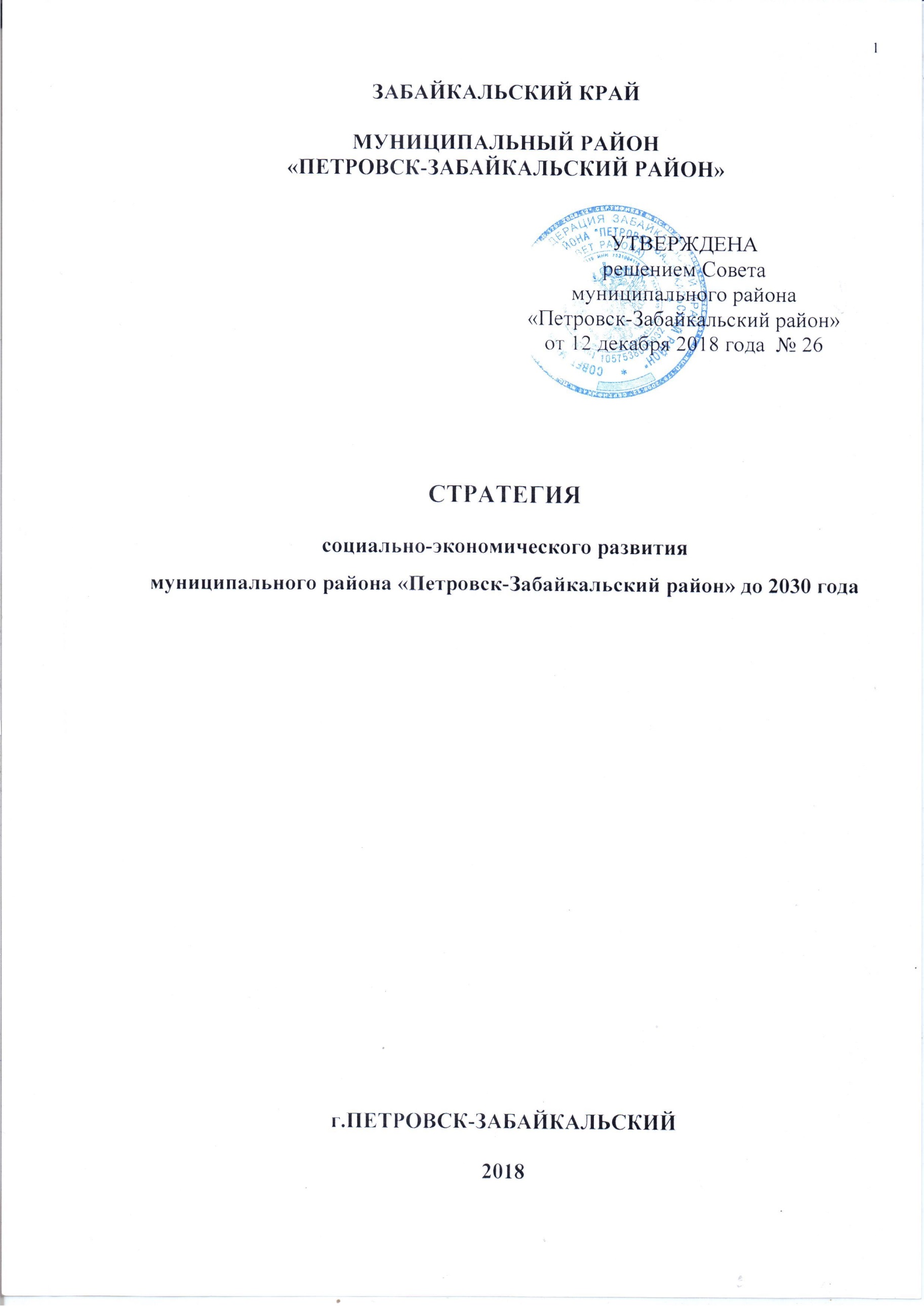 МУНИЦИПАЛЬНЫЙ РАЙОН «ПЕТРОВСК-ЗАБАЙКАЛЬСКИЙ РАЙОН»СТРАТЕГИЯсоциально-экономического развития муниципального района «Петровск-Забайкальский район» до 2030 годаг.ПЕТРОВСК-ЗАБАЙКАЛЬСКИЙ2018ОГЛАВЛЕНИЕВведениеСтратегия социально-экономического развития муниципального района «Петровск-Забайкальский район» до 2030 года определяет стратегические приоритеты, цели и задачи социально-экономического развития муниципального района, основные направления их достижения на долгосрочную перспективу. Стратегия разработана в соответствии с законодательством Российской Федерации, законодательством Забайкальского края и нормативно-правовыми актами муниципального района «Петровск-Забайкальский район».Правовой основой для разработки явились:- Федеральный Закон «О стратегическом планировании в Российской Федерации» от 28 июня 2014 года № 172-ФЗ;- Закон Забайкальского края «О стратегическом планировании в Забайкальском крае» от 20 ноября 2015 года №1253-ЗЗК;- Стратегия социально-экономического развития Забайкальского края до 2030 года, утвержденная постановлением Правительства Забайкальского края от 26 декабря 2013 года  № 586;- решение Совета муниципального района «Петровск-Забайкальский район» от 21 октября 2015 года № 179 «О порядке разработки и корректировки, осуществления мониторинга и контроля реализации стратегии социально-экономического развития муниципального района «Петровск-Забайкальский район»;- Постановление Администрации муниципального района «Петровск-Забайкальский район»  от 14 марта 2016 года № 145 «О разработке стратегии социально-экономического развития муниципального района «Петровск-Забайкальский район» на 2017-2030 годы».При разработке стратегии учитывались сценарные условия функционирования экономики Российской Федерации, Забайкальского края, анализ развития экономики муниципального района. За основу взяты статистические отчетные данные за 2015-2017 годы и сведения по перспективе развития, представленные предприятиями и организациями муниципального района, с учетом итогов реализации программы социально-экономического развития муниципального района «Петровск-Забайкальский район» на 2011-2020 годы.В соответствии с методическими рекомендациями по формированию стратегий социально-экономического развития  муниципальных образований стратегия базируется на следующих основных блоках:1) анализ и оценка достигнутых целей и задач социально-экономического развития муниципального района «Петровск-Забайкальский район» за предшествующие годы;2) приоритеты, цели и задачи социально-экономического развития муниципального района «Петровск-Забайкальский район»; 3) показатели достижения целей социально-экономического развития муниципального района «Петровск-Забайкальский район», ожидаемые результаты реализации стратегии;4) приоритетные направления социально-экономического развития муниципального района «Петровск-Забайкальский район»;5) сценарии социально-экономического развития муниципального района «Петровск-Забайкальский район»;6) сроки и этапы реализации стратегии;7) оценка финансовых ресурсов, необходимых для реализации стратегии;8) система управления и мониторинга реализации стратегии;9) приложения.  В приложениях содержатся информация о муниципальных программах, утверждаемых с целью реализации стратегии муниципального района «Петровск-Забайкальский район» (Приложение 1); информация об инвестиционных проектах  муниципального района «Петровск-Забайкальский район» (Приложение 2).Перспективы развития муниципального района «Петровск-Забайкальский район» напрямую зависят от процессов, происходящих на федеральном и краевом уровнях, что обуславливает необходимость тесной увязки со стратегическими целями развития Забайкальского края, обозначенными в Стратегии социально-экономического развития Забайкальского края до 2030 года:- реализация модели интенсивного развития Забайкальского края, создание условий для инвестиций, развитие предпринимательства; -повышение уровня и качества жизни населения, накопление человеческого капитала;-сбалансированное территориальное развитие за счет развития инфраструктуры Забайкальского края;- эффективное управление. Стратегия социально-экономического развития муниципального района «Петровск-Забайкальский район» до 2030 года является основой для разработки муниципальных программ муниципального района «Петровск-Забайкальский район», схемы территориального планирования муниципального района и плана мероприятий по реализации развития экономики и инфраструктуры муниципального района.Раздел 1. Анализ и оценка достигнутых целей и задач социально-экономического развития муниципального района «Петровск-Забайкальский район» за предшествующие годы1. Общая информация о муниципальном районе Петровск-Забайкальский район – один из интереснейших и самобытных уголков Забайкальского края. Хребты с высотой 1200–1300 м в значительной мере покрыты кедровым лесом, на нижней части склонов господствуют лиственнично-сосновые травяно-кустарниковые леса. На территории района создан Бутунгарский заказник.Реки и речушки байкальского стока богаты рыбой, леса — кедровым орехом, ягодами, грибами и зверьем, земные недра — полезными ископаемыми. Когда-то места эти населяли хоринские буряты — по преданию, народ, отделившийся от монголов во времена царствования китайского императора Богдохана.Интересен Петровск-Забайкальский район и в плане истории и археологии. На территории его находятся:памятник истории в с. Толбага – часовня Святого Михаила архангела;памятники археологии: Зугмара, Кандобаево, Малета, Толбага, Унго, Черемушки и др.Петровск-Забайкальский район был образован 4 января 1926 года. Район является западным рубежом Забайкальского края, на севере и западе район граничит с республикой Бурятия, на востоке с Хилокским, а на юге с Красночикойским районами Забайкальского края.Район охватывает значительную часть бассейна р. Хилок. Особенность территории района  в том, что он полностью входит в состав буферной экологической зоны Байкальской природной территории. Гидрографическая сеть района представлена разветвленной сетью больших и малых рек, проток, таежных ручьев, многочисленных небольших пойменных озер. Главной рекой является р. Хилок с ее 10-тью притоками, самым крупным из которых является р.Унго.Район находится в зоне повышенной сейсмичности. Вероятная максимальная сила землетрясения-7-8 баллов по шкале MSK-64.По природно-геологическим условиям район богат минеральными ресурсами (каменный уголь, вольфрам, пресные подземные воды, минеральные источники).На территории района осваивается три месторождения твёрдых полезных ископаемых: - каменного угля  (Олонь-Шибирское месторождение) - в . к северо-западу от г.Петровска-Забайкальского;-  бурого угля ( Тарбагатайское месторождение) - в долине р.Хилок к востоку от г.Петровска-Забайкальского - вблизи п.Новопавловка и Тарбагатай; -  вольфрама (Бом-Горхонское месторождение) -  в . к северу от линии Забайкальской железной дороги –ст. Новопавловка.На территории района имеются минеральные источники. Особую ценность имеют лесные ресурсы района. Лесные площади занимают 89% всей его площади, 10% -сельскохозяйственные угодья, 1,2% -земли промышленного назначения.Климат района резко континентальный. Основные характеристики климата-продолжительная, морозная и сухая зима и умеренно теплое лето. На большей части района годовая сумма атмосферных осадков 300-.Территория района составляет 8,7 тыс.кв.км. Численность проживающего населения – 17289 человек, из них в крупных населенных пунктах – в поселках Баляга – 2867 человек, Тарбагатай – 2051 человек, Новопавловка – 3618 человек, в селах Малета – 2516 человек, Хохотуй – 1462 человека. Плотность населения 2 чел на кв.км.Районный центр - город Петровск-Забайкальский - расположен в . от города Читы. Связующим звеном между краевым и районным центром является железнодорожный транспорт (ж/д станция Петровский Завод).Национальный состав населения: большая часть населения – русские (92%), 5% - буряты, 1,5% - украинцы, 0,4% - татары, 1,1% - прочие национальности. 50,5% населения района - сельское население, 49,5% - жители поселков – городское население. 8,385 тыс.человек – мужское население, 8,904  тыс.человек – женское. Население в трудоспособном возрасте составляет 53,82 % (9305 человека).  В состав муниципального района «Петровск-Забайкальский район» входит 14 муниципальных образований – собственно сам муниципальный район, 3 городских («Балягинское», «Тарбагатайское», Новопавловское») и 10 сельских («Песчанское», «Малетинское», «Усть-Оборское», «Катаевское», «Хараузское», «Катангарское», «Баляга-Катангарское», «Толбагинское», «Зугмарское», «Хохотуйское») поселений, включающих 28 населенных пунктов.Протяженность автомобильных дорог составляет 519,228 км, из них: местного назначения 313,728 км (59,9 %), 107 км (20,9 %) - дороги федерального назначения, 98,5 км (19,2 %) - регионального назначения.  2. Анализ динамики и тенденций изменений социально-экономического положения муниципального района2.1. Демографическая ситуацияХарактеристика и динамика показателей демографической ситуации представлены в приложении 1. Численность постоянного населения муниципального района «Петровск-Забайкальский район» по состоянию на 01 января 2018 года составила 17,289 тыс. человек. В последние годы наблюдалась тенденция уменьшения численности постоянного населения, что связано с естественной  и миграционной убылью трудоспособного населения. 2.2. Развитие социальной сферыХарактеристика и динамика показателей представлена в приложении 1.Образовательная система Петровск-Забайкальского района составляет значительную часть социального комплекса и состоит из дошкольного, общего и дополнительного образования, каждое из которых состоит из совокупности учреждений.Общее образование представлено 17 общеобразовательными учреждениями, из них 5 начальных школ, 7  основных школ, 5 средних школ. В системе образования Петровск-Забайкальского района действует 2 учреждения дополнительного образования детей, 12 детских садов.Сеть учреждений культуры района составляет централизованная библиотечная и централизованная клубная системы, имеющие филиалы во всех населенных пунктах района, 2 школы искусств и 2 детские музыкальные школы.Культурно-досуговая деятельность на уровне муниципального района осуществляется МУК «Централизованная клубная система муниципального района «Петровск-Забайкальский», в структуру которой входит 22 филиала.В настоящее время в районе функционирует 29 спортивных сооружений, в том числе 10 спортивных залов и  1 лыжная база. В районе работает 1 детско-юношеская спортивная школа.2.3. Социальная поддержка населенияХарактеристика и динамика показателей представлена в приложении 1.Социальную поддержку населения в районе оказывают: Петровск-Забайкальский отдел ГКУ «Краевой центр социальной защиты населения» Забайкальского края, Малетинский социально-реабилитационный центр «Гармония».2.4. Труд и занятостьХарактеристика и динамика показателей представлена в приложении 1.На протяжении последних лет наблюдается неуклонное снижение численности занятых в экономике. Среднегодовая численность занятых в экономике района в 2017 году составила 5237 человек, или 49,6 % от численности трудовых ресурсов. 2.5. Качество и уровень жизни населенияХарактеристика и динамика показателей представлена в приложении 1.Среднемесячная номинальная начисленная заработная плата на одного работника в 2017 году составила 27339 рублей и увеличилась по сравнению с 2015 годом на 11,9 %, в том числе и за счет повышения заработной платы работников бюджетной сферы. 2.6. Развитие отраслевой структуры экономикиХарактеристика и динамика показателей представлена в приложении 1.На территории района действует 131 предприятий, организаций, учреждений.В структуре предприятий района 43,8% составляют предприятия бюджетной сферы, 57,1% - предприятия частной формы собственности. 28,8%  предприятий частной формы собственности (общества с ограниченной ответственностью) зарегистрированы по виду экономической деятельности - розничная торговля. 2.7. Оценка финансового состоянияХарактеристика и динамика показателей представлена в приложении 1.Основные задачи в части реализации бюджетной политики: обеспечение увеличения собственных доходов бюджета; реализация реформ в области межбюджетных отношений, бюджетного процесса и бюджетной сети; совершенствование механизмов осуществления муниципальных  закупок товаров и услуг, необходимых для обеспечения муниципальных  нужд района.2.8. Развитие малого и среднего предпринимательства и его роль в социально-экономическом развитииХарактеристика и динамика показателей представлена в приложении 1.Развитие малого и среднего предпринимательства является одним из приоритетных направлений развития, способствующим созданию эффективной конкурентной экономики, обеспечивающей высокий уровень и качество жизни населения.2.9. Оценка инвестиций в развитие экономики и социальной сферыХарактеристика и динамика показателей представлена в приложении 1.Основная доля инвестиций принадлежит угольной отрасли. 2.10. Оценка состояния окружающей среды и природно-ресурсного потенциалаХарактеристика и динамика показателей представлена в приложении 1.Результаты наблюдения 2016 года свидетельствуют о том, что уровень загрязнения атмосферного воздуха определяется как очень высокий в г.Петровск-Забайкальский, с.Харауз. Веществами, определяющими очень высокий уровень загрязнения воздуха является бенз(а)пирен, что обусловлено значительным количеством выбросов в атмосферу и частой повторяемостью неблагоприятных для рассеивания загрязняющих веществ метеорологических условий.2.11. SWOT-анализ2.12. Оценка результативности реализации предыдущих плановых документов социально-экономического развитияВ целом анализ социально-экономического развития муниципального района «Петровск-Забайкальский район» и динамики показателей выполнения целей и задач за период 2011 – 2017 годов выявил, что по ряду целевых показателей плановые значения некоторые перевыполнены, некоторые не  достигнуты. Перевыполнены показатели «Объем отгруженных товаров собственного производства, выполненных работ и услуг собственными силами» (360,8 %), «Продукция сельского хозяйства в хозяйствах всех категорий – всего» (113,7%), «Инвестиции в основной капитал за счет всех источников финансирования» (350,2%), «Объем работ, выполненных по виду деятельности «строительство» (271,1%).Не достигнуты показатели: «Численность  постоянного населения на конец года» - 85,6 %, что связано с естественной и особенно миграционной убылью трудоспособного населения, «Оборот розничной торговли» (86,9%), «Численность занятых в экономике (среднегодовая) (83,1%), «Жилищный фонд, всего» (86,2). Это связано с негативным влиянием как внутренних, так и внешних факторов. К внешним факторам относятся общероссийские тенденции, характеризующиеся посткризисным восстановлением экономики страны в 2011 – 2013 годах и ослаблением экономической ситуации в 2014 – 2015 годах вследствие снижения мировых цен на энергоносители и экономических санкций. Помимо внешних факторов, для муниципального района характерны внутренние проблемы, главные из которых – инвестиционная непривлекательность территории, связанная с небольшими объёмами разведанных полезных ископаемых, низкой деловой активностью населения, миграционный отток населения, высокая дотационность местного бюджета. Это свидетельствует о том, что дальнейшее социально-экономическое развитие муниципального образования требует активных действий, направленных на диверсификацию производственной специализации района, стимулирование развития малого бизнеса, повышение инвестиционной привлекательности территории2.13. Результаты исследования экспертного мнения представителей 
населения, предпринимателей, органов власти, по вопросам социально-экономического развития муниципального района «Петровск-Забайкальский район»При разработке Стратегии социально-экономического развития в 3 квартале 2017 года было  проведено анкетирование жителей муниципального района «Петровск-Забайкальский район». В опросе приняли участие 115 человек или 0,7 % общего числа жителей района. Изучение общественного мнения выявило наименьшую удовлетворенность населения состоянием местных дорог, благоустройством населённых пунктов, образовательными и медицинскими услугами. Средний балл удовлетворённости по данным услугам и элементам инфраструктуры составил менее 2,5 по пятибалльной системе. От 2,5 до 3 баллов оценена работа учреждений дополнительного образования, физической культуры и спорта и предприятий общественного питания. Вполне удовлетворены жители района дошкольным, общим, средним профессиональным образованием, работой учреждений культуры, финансово-кредитных учреждений, состоянием потребительского рынка и качеством телевидения и связи (средний балл составил более 3-х).Большинство респондентов проживают в Петровск-Забайкальском  районе всю жизнь или большую часть жизни.Полностью удовлетворены либо скорее удовлетворены своими жилищными условиями 55,1 % анкетируемых граждан, 19,7 % не удовлетворены совершенно или скорее не удовлетворены и 25,2 % на данный вопрос ответили «и да, и нет».Свободное время большинство респондентов проводят дома, в гостях у друзей и родственников, на природе, на даче, на свежем воздухе и посещая культурные мероприятия. На вопрос «Есть ли у Вас желание переехать из Вашего города (села)?» 48,1% ответили «Нет», 29,3% хотели бы переехать в другой субъект Российской Федерации, 5,1% – в другой район Забайкальского края и 17,5% пока не решили. Основной причиной желания переехать названо отсутствие возможности найти подходящую работу с достойной заработной платой, основной причиной желания остаться – желание жить и работать на Родине.Приоритетными направлениями работы органов местной власти жители района считают асфальтирование улиц, благоустройство дворов, обеспечение доступности спортивных секций для детей и молодёжи и борьбу с наркоманией и алкоголизмом в молодёжной среде. Приоритетными  направлениями развития муниципального района – развитие системы образования, промышленного и сельскохозяйственного производства.Раздел  2. Приоритеты, цели и задачи социально-экономического развития муниципального района «Петровск-Забайкальский район»Главная цель Стратегии – улучшение качества жизни населения на основе динамичного развития всех отраслей экономики и социальной сферы.В соответствии с главной целью выделены следующие задачи:- создание условий для развития агропромышленного комплекса;- создание условий для развития промышленных предприятий,- создание благоприятных условий для развития малого и среднего бизнеса;- создание условий для рационального использования имущества и земель, находящихся в муниципальной собственности;- создание условий для развития инженерной и транспортной инфраструктуры;- создание условий, обеспечивающих устойчивое развитие жилищно-коммунального хозяйства;- содействие росту денежных доходов населения за счет создания условий для повышения трудовой занятости и развития предпринимательской деятельности;- создание условий, способствующих росту образовательного,  культурного и духовного потенциала, укреплению здоровья населения;- содействие развитию жилищного строительства, обеспечивающего доступность жилья для населения;- создание условий, способствующих повышению уровня безопасности жизни населения;- укрепление бюджета муниципального района.2.1. Стратегические цели и приоритеты социального развития муниципального района «Петровск-Забайкальский район» создание условий для организации учебно-воспитательного процесса на основе развития и укрепления материальной базы образовательных учреждений;повышение доступности и качества услуг культуры, физической культуры и спорта на основе развития и укрепления материальной базы;содействие обеспечению жильем молодых семей; создание условий для повышения уровня безопасности жизни населения.2.2. Стратегические цели и приоритеты  экономического развития муниципального района «Петровск-Забайкальский район»содействие развитию агропромышленного комплекса, в том числе оказание финансовой поддержки предприятиям сельхозпроизводителей;содействие развитию существующего угледобывающего предприятия ООО «Разрез Тигнинский» (включение в процесс добычи угля новой фазы производства: «фракционирование угля»);содействие развитию лесопромышленного комплекса (производство домокомплектов из клееного бруса, производства по изготовлению пеллет);содействие строительству цеха по выпуску красного кирпича в п.Баляга;создание благоприятных условий для развития малого и среднего бизнеса;развитие транспортной инфраструктуры;обеспечение качественной и бесперебойной работы жилищно-коммунального комплекса, путем реконструкции котельных, теплотрасс, очистных сооружений, водонапорных башен;обеспечение мероприятий по энергосбережению и повышению энергетической эффективности;рациональное использование земли и имущества, находящейся в муниципальной собственности, обеспечивающее увеличение доходов муниципального района; эффективное планирование  бюджета.2.3. Стратегические цели и  приоритеты пространственного (градостроительного) развития муниципального района «Петровск-Забайкальский район»обеспечение размещения производственных сил и мест проживания населения в соответствии со схемой территориального планирования населенных пунктов;содействие строительству индивидуальных жилых домов;обеспечение сноса ветхого и аварийного жилья, уборки разрушенных строений, вывозки мусора, строительства биотермических ям;сохранение естественного ландшафта в черте населенных пунктов района;благоустройство и озеленение территории.В целях развития транспортной инфраструктуры предусмотрено содержание и ремонт автомобильных дорог общего пользования (и сооружений на них) муниципального значения.Раздел 3. Показатели достижения целей социально-экономическогоразвития муниципального района «Петровск-Забайкальский район», ожидаемые результаты реализации стратегииВ результате реализации стратегии к 2030 году значительно повысится конкурентоспособность территории муниципального района за счет интенсивного развития транспортной инфраструктуры, малого предпринимательства, возобновления добывающих и обрабатывающих производств, заинтересованности со стороны крупных инвесторов, то есть будет создана динамично развивающаяся, сбалансированная экономика, обеспечивающая высокий уровень и качество жизни населения. Все эти преобразования будут корректироваться, сопровождаться эффективными механизмами муниципального управления, предполагающие развитое общественное участие предпринимателей и граждан.Благоприятная экологическая обстановка, комфортное проживание, отсутствие социальной напряженности, рост активности хозяйственной деятельности в приоритетных секторах экономики, высокий уровень дохода населения, низкий уровень преступности, развитая сфера услуг – будущие факторы, характеризующие территорию муниципального района «Петровск-Забайкальский район» как одно из предпочтительных мест в Забайкальском крае для жизни, работы и отдыха. В результате успешной реализации стратегии, в случае отсутствия негативных как внешних, так и внутренних факторов будут достигнуты следующие целевые показатели социально-экономического развития муниципального района «Петровск-Забайкальский район»:численность населения муниципального района будет постепенно увеличиваться за счет естественного прироста населения, прекращения миграционного оттока и тенденции к положительным миграциям, и по базовому сценарию развития к концу 2020 года составит 17,4 тыс. человек, в 2030 году достигнет 17,7 тыс. человек;среднемесячная начисленная заработная плата работников крупных и средних предприятий возрастет по отношению к уровню 2017 года в 2020 году на 24,4% и в 2030 году увеличится в 2 раза и составит 69414,6 тыс.рублей.Ожидаемые результаты по целям и задачам приведены в таблице 1.Показатели достижения целей и задач социально-экономического развития муниципального района «Петровск-Забайкальский район» Таблица 1Раздел  4. Приоритетные направления социально-экономического развития муниципального района «Петровск-Забайкальский район»В соответствии с главной стратегической целью, приоритетами и задачами на перспективу до 2030 года приоритетные направления социально-экономической политики муниципального района «Петровск-Забайкальский район» определяются следующим образом.1.Повышение качества жизни и развитие социальной сферы.Оптимизацию и рост эффективности представления услуг в социальной сфере, реализацию проектов направленных на улучшение условий воспроизводства качественного человеческого капитала предполагается осуществлять поэтапно, учитывая неблагоприятные географические условия, удаленность от краевого центра, недостаточность транспортной связанности территории и ограниченности финансовых ресурсов. Успешное решение социальных задач развития муниципального района предполагается обеспечивать за счет:концентрации ресурсов на приоритетных направлениях социального развития;широкого использования дистанционных и мобильных форматов предоставления услуг социальной сферы;привлечения к предоставлению услуг социальной сферы частного сектора, некоммерческих организаций, использования механизмов самоорганизации населения.Дальнейшее развитие социальной сферы на территории муниципального района «Петровск-Забайкальский район» ориентировано на последовательном повышении уровня жизни населения, снижение социального неравенства, доступности населения к получению гарантированных социальных услуг. Динамика показателей обеспеченности соответствует процессу реструктуризации сети учреждений социальной сферы, а также прогнозируемым показателям замены пришедших в негодность зданий. В 2020-2023 годах планируется строительство школы с.Баляга за счет средств федерального и краевого бюджетов посредством федеральной программы «Развитие образования». Также необходимо строительство новой школы в с.Усть-Обор.Приобщение населения к здоровому образу жизни, повышение доли населения постоянно занимающихся спортом возможно достигнуть путем реконструкции, ремонта, введения новых спортивных объектов и приобретения современного спортивного инвентаря. Будут продолжены мероприятия по обеспечению инвалидам доступности социально-значимых объектов и предоставляемых в них услуг. Планируется до конца 2019 года обеспечить стопроцентную доступность инвалидов к учреждениям образования на территории муниципального района. На данный момент такие социально-значимые объекты, как МОУ СОШ с.Хохотуй, МОУ СОШ п.Новопавловка, МОУ СОШ с.Тарбагатай, МОУ СОШ с.Малета, МОУ ООШ с.Катаево, учреждения культуры в с.Баляга, п.Новопавловка, с.Харауз, с.Малета, с.Усть-Обор уже оборудованы пандусами. В течение 2018 года планируется проведение обследования объектов социальной инфраструктуры на территории муниципального района с последующим оформлением паспортов доступности, что позволит объективизировать и систематизировать доступность объектов и услуг в приоритетных сферах жизнедеятельности для инвалидов и других маломобильных групп населения. На основании полученных данных, в течение  2018-2020 годов планируется закончить обустройство необходимых объектов пандусами, кнопками вызова и входными группами. Дальнейшее социальное развитие территории невозможно без усовершенствования кадрового состава в сфере здравоохранения, образования, управления, культуры и спорта. Закрепление квалифицированных молодых специалистов необходимых профессий на территории планируется достигнуть путем продолжения политики усовершенствования кадров в муниципальном районе, которая предполагает: предоставление жилья, оплата подъемного пособия, проезда и провоза багажа, предоставление мест в дошкольных образовательных учреждениях, решение многих других социальных проблем. Выращивание «своих» педагогов, врачей и управленцев будет достигнуто через взаимодействие с образовательными организациями высшего образования, для дальнейшей целевой подготовки востребованных в муниципальном районе специалистов за счет средств федерального бюджета. Повышение привлекательности территории муниципального района «Петровск-Забайкальский район» для образованной, творческой, современной молодежи предполагает последовательное обеспечение предоставления современных, высококачественных, высокотехнологичных и многообразных услуг социальной сферы, учитывающих особые социальные предпочтения данной категории населения.2. Обеспечение условий для привлечения инвестиций и развития предпринимательстваФормирование благоприятного инвестиционного климата является основой для эффективного привлечения инвестиций в экономику муниципального района в целях обеспечения стабильного роста уровня его социально-экономического развития. Активному привлечению инвестиций будет способствовать, прежде всего, нейтрализация слабых сторон территории, повышение ее конкурентоспособности, развитие конкурентных преимуществ, а также формирование базы инвестиционных проектов, реализация которых окажет существенное влияние на социально-экономическое развитие муниципального района. Информация об инвестиционных проектах и предложениях муниципального района «Петровск-Забайкальский район»  представлена в Приложении 2.Развитие предпринимательства – одно из важнейших приоритетных направлений социально-экономического развития муниципального образования, поэтому поддержка малого предпринимательства с привлечением средств областного и местного бюджетов посредством муниципальных программ будет продолжена до конца периода реализации стратегии.Основными направлениями по формированию благоприятного инвестиционного климата являются:1) совершенствование условий ведения предпринимательской и инвестиционной деятельности;2) снижение административных барьеров для ведения бизнеса;3) формирование благоприятного инвестиционного имиджа муниципального района.Совершенствование условий ведения предпринимательской и инвестиционной деятельности позволит четко регламентировать действия органов местного самоуправления в вопросах привлечения инвестиций, сформировать эффективную систему поддержки предпринимательства и сопровождения инвесторов на муниципальном уровне благодаря следующему комплексу мер:- принятие муниципальных нормативных правовых актов, регулирующих основные направления инвестиционной политики муниципального района, порядок работы с инвесторами на муниципальном уровне; - оказание информационной и консультативной поддержки ведения предпринимательской и инвестиционной деятельности;- формирование системы управления земельно-имущественным комплексом муниципального района;- сопровождение инвестиционных проектов по принципу одного окна;- формирование доступной инфраструктуры, земельных участков для размещения производственных и иных объектов субъектов инвестиционной и предпринимательской деятельности.Направление по снижению административных барьеров для ведения бизнеса предполагает выстраивание эффективного и предметного межведомственного взаимодействия в целях сокращения процедур и сроков, регламентирующих предоставление услуг для бизнеса по вопросам регистрации предприятий и прав на собственность, постановка на кадастровый учет, выдача разрешений на строительство, подключение к коммуникациям и других вопросов, связанных с прохождением административных процедур. Направление по формированию благоприятного инвестиционного имиджа муниципального района предполагает организацию коммуникативных мероприятий и продвижение инвестиционных возможностей муниципального образования на внешнем рынке с целью привлечения потенциальных инвесторов, в том числе:- формирование инвестиционного паспорта муниципального образования;- проведение встреч и переговоров с инвесторами по вопросам реализации инвестиционной деятельности;- презентация инвестиционных возможностей и инвестиционных предложений муниципального района широкому кругу инвесторов в СМИ, сети интернет.Успешная реализация комплекса мер по формированию благоприятного инвестиционного климата позволит максимально эффективно использовать инвестиционный потенциал территории муниципального района «Петровск-Забайкальский район», что обеспечит приток инвестиций в экономику и социальную сферу, будет способствовать повышению уровня социально-экономического развития муниципального района, в частности, повышению инвестиционной активности, уровня и темпов развития промышленного производства, уровня развития малого и среднего предпринимательства, экономической активности населения, обеспеченности муниципального района объектами инфраструктуры.3. Совершенствование муниципального управления.Совершенствование муниципального управления направлено на формирование принципов открытости деятельности органов местного самоуправления, в целях обеспечения потребностей и интересов граждан, распространения достоверной информации и повышения конкурентоспособности территории. Для этого предполагается обеспечить предоставление равных возможностей всем членам общества в получении электронных услуг. Дальнейшие возможности для совершенствования муниципального управления во многом связаны с развитием информационных технологий и новых средств коммуникации, меняющих формы взаимодействия органов местного самоуправления и общества. В рамках совершенствования системы управления в соответствии с основными краевыми тенденциями и новациями в данной сфере, в муниципальном районе «Петровск-Забайкальский район» будет проводиться политика, направленная на:- повышение прозрачности и подотчетности органов местного самоуправления;- повышение эффективности взаимодействия между органами местного самоуправления, органами государственной власти и населением муниципального района;- повышение удовлетворенности граждан качеством муниципального управления и качеством предоставления муниципальных услуг, за счет внедрения гибких форм мониторинга предоставления муниципальных услуг, в том числе с использованием современных технологий;- дальнейшее расширение возможностей непосредственного участия граждан в процессах разработки, экспертизы и контроля исполнения решений, принимаемых органами местного самоуправления, посредством информирования граждан по широкому кругу вопросов, в том числе используя сети Интернет;- развитие механизмов общественного контроля деятельности органов местного самоуправления и исполнения ими муниципальных функций;- формирование открытого и прозрачного «бюджета для граждан»;- полноценное внедрение программно-целевых методов управления в бюджетном процессе и прогнозировании в сфере финансов;- переход от вертикальной схемы принятия решений к горизонтальной, то есть с большим вовлечением граждан в процесс развития территории муниципального района при непосредственном участии в решении актуальных задач по ее благоустройству и проектированию облика;- расширение практики поддержки и софинансирования органами местного самоуправления инициатив местных жителей;- внедрение системы внутренней и внешней оценки органов местного самоуправления, влияющей на последующие кадровые, финансовые и иные решения;	- доведение информации о работе органов местного самоуправления в понятных для граждан формах.Реализация указанных направлений приведет к повышению эффективности использования бюджетных средств, повышению качества управления на местном уровне, росту удовлетворенности населения качеством социальных услуг, гражданской активности и ответственности, росту доверия между властью и населением. Кроме того, долгосрочными эффектами от применения данных механизмов станет улучшение общественного контроля за проведением политики на местном уровне и усиление подотчетности местной власти.Раздел  5. Сценарии социально-экономического развития муниципального района «Петровск-Забайкальский район»На основе анализа ключевых факторов сформированы три сценария социально-экономического развития муниципального района: консервативный, базовый и оптимистический. Сценарии различаются степенью выполнения поставленных задач и интенсивностью социально-экономического развития муниципального района под влиянием внешних и внутренних факторов. Ввиду того, что консервативный сценарий предполагает отсутствие развития, сохранение имеющегося потенциала, оптимистический – интенсивный рост во всех направлениях (что практически невозможно, оценивая негативное влияние внешних и внутренних факторов) определяется выбор базового сценария, как наиболее приемлемого с учетом сложившихся параметров социально-экономического развития муниципального образования и соответствующего направлениям дальнейшего развития, указанным в стратегии.Консервативный сценарий предполагает поддержание жизнедеятельности населения на территории муниципального района, сохранение имеющейся социальной, коммунальной, транспортной инфраструктуры, несмотря на возможные ухудшения социально-экономических условий в крае и в стране целом. Предполагается реализация необходимых мероприятий со стороны органов местного самоуправления в рамках Федерального закона «Об общих принципах местного самоуправления в Российской Федерации» в пределах средств бюджета. Со стороны федеральных и краевых структур будет обеспечено предоставление минимального пакета государственных услуг, со стороны субъектов малого предпринимательства - отсутствие развития, сохранение тенденции к осуществлению той деятельности, которая приносит значительный доход (розничная торговля, транспортные перевозки), со стороны добывающей отрасли - уменьшение инвестиций в социальные объекты населенных пунктов, отсутствие заинтересованности в развитии территории муниципального района ввиду истощения близлежащих месторождений, падения цен на энергоресурсы на мировом рынке.В случае социально-экономического развития муниципального района в рамках консервативного сценария предполагается реализация только небольшой части социально-значимых проектов и мероприятий, направленных на сохранение и поддержание существующей инфраструктуры:- строительство нового здания школы в с.Баляга в связи со сложной экономической обстановкой и низкой инвестиционной активностью будет откладываться на неопределенный период;- проведение ежегодных текущих ремонтов зданий общеобразовательных  школ и детских садов;- благоустройство прилегающих территорий образовательных учреждений;- поэтапное оснащение спортивных залов общеобразовательных организаций спортивным инвентарем за счет привлечения внебюджетных средств;- повышение квалификации педагогических работников путем профессиональной переподготовки кадров и обязательного прохождения курсов повышения квалификации;- проведение первоочередных работ в пределах бюджета района по проведению текущего ремонта объектов коммунальной инфраструктуры;- содержание и проведение текущего ремонта автомобильных дорог общего пользования местного значения как за счет средств местного бюджета, так и привлечения средств краевого бюджета на ремонт дорог, ведущих к объектам социальной сферы;- содействие в проведении капитальных ремонтов многоквартирных жилых домов посредством региональной программы капитального ремонта и другие мероприятия, относящиеся к вопросам органов местного самоуправления в пределах средств бюджета.При консервативном сценарии развития в муниципальном районе будет происходить: - ежегодное снижение численности постоянного населения на 200-220 человек, включая экономически активное население; - увеличение демографической нагрузки на трудоспособное население;- отсутствие производств и обрабатывающей промышленности;- в виду высокой стоимости строительных материалов - отсутствие строительства;- снижение инвестиций в основной капитал за счет всех источников, включая снижение капитальных вложений в основные средства коммунального и энергохозяйства, наличие физически и морально устаревшего оборудования коммунального комплекса;- снижение численности субъектов малого предпринимательства и занятых в экономике;- ухудшение состояния жилищного фонда, увеличение показателя «ветхий и аварийный жилищный фонд»;- снижение доступности к социальным объектам культурно-досугового типа и физической культуры, включая библиотечное обслуживание.Консервативный вариант развития экономики муниципального района является наихудшим. Основная задача органов местного управления в сложившихся условиях – сохранение жизнеобеспечения населения, проведение активной социальной политики, поддержка малого предпринимательства в развитии альтернативных направлениях деятельности (заготовка и переработка дикоросов, производство мясо-молочной продукции, лесозаготовительная деятельность).Базовый сценарий характеризуется, как умеренно-оптимистический и является наиболее вероятным, предпочтительным вариантом дальнейшего развития. Основные показатели социально-экономического развития муниципального района постепенно будут повышаться по всем пунктам. Позитивное влияние на устойчивое экономическое развитие муниципального района будет оказывать установление внешнеэкономической стабильности края. Сохранится и начнет увеличиваться численность постоянного населения, активизируется развитие малого предпринимательства, сельского хозяйства, что повлечет создание новых рабочих мест, увеличение заработной платы, улучшится транспортная доступность территории в связи с успешной реализацией инфраструктурных проектов края.С улучшением транспортной доступности и ростом доходов населения прогнозируется развитие малого бизнеса, в первую очередь, сферы услуг. В качестве наиболее перспективных направлений развития малого бизнеса рассматриваются: придорожный, гостиничный сервис, предоставление услуг населению, заготовка дикоросов, лесозаготовка, развитие многоформатной торговли.	В рамках базового сценария определена реализация следующих мероприятий:- содержание муниципальных дорог в пределах бюджета района посредством заключения муниципального контракта по результатам аукциона;- ежегодное проведение текущих ремонтов автомобильных дорог местного значения с твердым покрытием (отсыпка, текущий ремонт выбоин, вырубка подроста, ремонт дорожных знаков) в пределах средств муниципального дорожного фонда;- повышение качества транспортного обслуживания населения за счет ужесточения требований к состоянию автотранспортных средств перевозчика, оказывающего данную услугу по муниципальному контракту; - способствовать развитию сети придорожного сервиса: автозаправочных станций, кафе, гостиница, автосервис;- содействие открытию объектов розничной торговли в отдаленных сельских населенных пунктах, организация мобильной торговли, ярмарок;- проведение работ по текущему и капитальному ремонту водозаборных скважин;- строительство нового здания школы в с.Баляга на 400 мест в 2020-2023 годах;- проведение ремонтов зданий, спортивных площадок, установка системы видеонаблюдения во всех образовательных учреждениях в 2020-2025 годах;- поэтапное обеспечение инвалидам доступности к социально-значимым объектам и предоставляемым в них услугам в 2019-2021 годах;- строительство спортивной площадки в с.Малета в 2018 году;- строительство спортивной площадки в с.Усть-Обор в 2018 году;- строительство спортивной площадки в с.Тарбагатай в 2018 году;- строительство спортивной площадки в с.Баляга в 2020 году;- строительство клуба в с.Зугмара в 2018-2019 годах;- капитальный ремонт зданий клубов в с.Малета, с.Орсук, с.Красная Долина, п.Новопавловка, с.Баляга;- содействие в реализации региональной программы по капитальному ремонту многоквартирных домов;- контроль за целевым использованием муниципального жилищного фонда и своевременном проведении текущего ремонта нанимателями до 2030 года;- ежегодное проведение работ по оценке и выставлению на торги неиспользуемого муниципального имущества, включая бесхозяйное имущество до 2030 года;- организация работ по защите, ремонту и модернизации жизненно важных объектов жилищно-коммунального хозяйства. В 2019 году – капитальный ремонт теплотрассы СОШ с. Малета (3000 тысячи рублей); ремонт котельных бюджетных учреждений п. Новопавловка (1000 тысяч рублей). В 2020 году – капитальный ремонт котельных с. Толбага (2200 тысяч рублей); капитальный ремонт котельной детского сада с.Хохотуй (800 тысяч рублей);- проведение работ по сохранению окружающей среды (ликвидация несанкционированных свалок, применение штрафных санкций к организаторам таких свалок, строительство и обустройство полигона бытовых отходов) до 2030 года;- проектирование и строительство очистных сооружений в с.Баляга и в с.Тарбагатай;- строительство инженерных сооружений для защиты с.Хохотуй и с.Малета от затопления паводковыми водами реки Хилок;-благоустройство общественных территорий по МП «Формирование комфортной городской среды 2018-2022 г.г.»;- разработка мероприятий по развитию личных подсобных хозяйств (изъятие земельных участков, используемых не по назначению либо неиспользуемые арендаторами; организация выпаса скота в отведенных местах в сельских населенных пунктах; содействие в организации сбыта сельскохозяйственной продукции; возмещение расходов по приобретению скота; организация межмуниципальных ярмарок; информирование граждан о действующей поддержке в рамках муниципальных и государственных программ);- реализация мероприятий по развитию малого и среднего предпринимательства через муниципальную и государственную поддержку до 2030 года;- привлечение спонсорских средств угледобывающих компаний и их подрядных организаций на реализацию социально-значимых проектов муниципального района.В целом базовый сценарий развития предполагает достижение большинства поставленных целей стратегии, значительное улучшение комфортности проживания населения в условиях экономической стабильности территории. Данный сценарий включает в себя осуществление большей части инвестиционных проектов и предложений, указанных в приложении 2, что будет способствовать росту показателя производства продукции собственного производства на территории, созданию новых рабочих мест. Оптимистический сценарий возможен при увеличении численности постоянного населения за счет увеличения миграционного притока, создания производственных предприятий в области добычи полезных ископаемых, лесозаготовки, обрабатывающей промышленности, транспортного обслуживания.  Оптимистический сценарий предполагает реализацию тех же приоритетных мероприятий, что и при базовом пути развития, но с полным завершением в более ранние сроки и дополнительных мероприятий, направленных на развитие территории:-развитие обрабатывающих производств;-содержание и строительство автомобильных дорог общего пользования, мостов и иных транспортных инженерных сооружений на территории района;- увеличение объемов строительства частного жилья;-обеспечение доступности жилья в соответствии с платежеспособным спросом населения, в том числе молодых семей;-развитие сети объектов социальной сферы;-проведение капитального ремонта многоквартирных  домов; -проведение реконструкции, технического перевооружения действующих коммунальных предприятий, продолжится дальнейшее развитие инженерной инфраструктуры коммунального хозяйства;-создание условий, обеспечивающих повышение качества общего образования, на основе  технической оснащенности и повышения профессиональной квалификации кадров учреждений образования;   -  создание условий, обеспечивающих доступность и высокое качество медицинской помощи;  укрепление  и совершенствование материально-технической базы лечебных учреждений;  повышение профессиональной квалификации кадров в учреждениях здравоохранения;- строительство новой школы в с.Усть-Обор;- строительство детского сада в с.Зугмара;- строительство детского сада в с.Хохотуй;- строительство спортивной площадки в с.Пески в 2020 году;Оптимистический сценарий предполагает значительное увеличение всех целевых показателей социально-экономического развития муниципального района и возможен только в случае больших инвестиционных вливаний в инфраструктуру и экономику территории. Прогнозные значения основных социально-экономических показателей развития муниципального района представлены в Таблице 2.    Таблица 2Динамика основных показателей социально-экономического развития муниципального района «Петровск-Забайкальский район»При реализации оптимистического сценария прогнозируется возобновление производства продукции добывающих и обрабатывающих отраслей на территории муниципального района. В случае благоприятного внешнеэкономического влияния, внедрения новых технологий, геологоразведочных работ на территории, заинтересованности крупных инвесторов, улучшения транспортной доступности,  даже небольшой объем произведенной продукции обеспечит повышение индекса производства по виду экономической деятельности «Добыча полезных ископаемых» (в сопоставимых ценах) к 2020 году на 110,7% по отношению к базовому 2017 году, и рост на 1% к 2030 году. В 2030 году объем продукции сельского хозяйства в хозяйствах всех категорий на территории муниципального района составит 113,9% от уровня 2017 года при реализации оптимистического сценария, 111,7% при реализации базового сценария и 110,1% в случае реализации консервативного сценария.    В случае реализации оптимистического сценария предполагается постепенное увеличение объема производства продукции обрабатывающих отраслей, за счет открытия объектов первичной переработки, развития производства пищевой, лесоперерабатывающей продукции. При оптимистическом сценарии прогнозируется наращивание темпов прироста производства по виду экономической деятельности «Обрабатывающие производства» (в сопоставимых ценах) начиная с 2020 года на 1,4%, далее до 2030 года будут колебаться на уровне 2%. Оптимистический сценарий предполагает увеличение среднемесячной начисленной заработной платы работников крупных и средних предприятий к 2030 году по отношению к 2017 году в 2,46 раза, незначительно ниже будут темпы прироста заработной платы при реализации базового сценария. В случае реализации консервативного сценария среднемесячная заработная плата будет повышаться на 5% ежегодно и к 2030 году увеличиться в 1,74 раза по отношению к 2017 году. В случае реализации оптимистического сценария численность населения муниципального района стабилизируется и начнет увеличиваться с 2019 года за счет увеличения естественного прироста населения и миграционного притока и составит к 2030 году 18,0 тыс. человек. В рамках базового сценария увеличение численности прогнозируется с 2020 года и возрастет к 2030 году по отношению к 2017 году на 2,3%. При реализации консервативного сценария численность населения будет постепенно снижаться и предположительно к 2030 году составит 16,0 тыс. человек.Прогнозируется рост объема инвестиций в основной капитал за счет всех источников финансирования, который к 2030 году вырастит по отношению к базовому 2017 году на 31,6 % по оптимистическому сценарию, на 31,6 % при реализации базового сценария и лишь на 25,6% в случае реализации консервативного сценария.В рамках всех трех сценариев, доля занятых в средних и малых предприятиях, включая микропредприятия будет увеличиваться. При консервативном сценарии произойдет незначительное увеличение – на 1,1% к 2020 году и на 4,9% к 2030 году по отношению к 2017 году, в основном за счет создания дополнительных рабочих мест в сфере розничной торговли и сельского хозяйства. В случае реализации базового сценария, вследствие развития сервисного обслуживания, бытового обслуживания населения, возобновления и расширения обрабатывающих производств, прогнозируется увеличение доли занятых в предпринимательском секторе к 2030 году на 12,4 % в сравнении с 2017 годом. В рамках оптимистического сценария, доля занятых в средних и малых предприятиях, включая микропредприятия в 2030 году составит 33%. Каждый из сценариев предусматривает изменения структуры спроса на профессиональные кадры: в средне – и долгосрочной перспективе, в связи с повышением уровня жизни, будет расти потребность в профессиях сферы услуг, создание рабочих мест в производстве пищевой, лесоперерабатывающей продукции. Раздел 6. Ресурсное обеспечение и механизм реализации СтратегииРеализация стратегии предполагается в три этапа: 2019-2021 годы, 2022-2025 годы, 2026-2030 годы.I  этап 2019-2021 годы «создание условий для роста»На первом этапе реализации стратегии предусматривается к концу 2020 года успешное завершение всех существующих среднесрочных муниципальных программ, указанных в Приложении 1, что обеспечит базу для дальнейшего экономического роста территории.  На данном этапе планируется существенно повысить инвестиционную привлекательность территории путем распространения, доведения до потенциальных инвесторов предложений по возможной реализации инвестиционных проектов на территории муниципального района. Для чего будут проведены планомерные мероприятия по повышению эффективности использования муниципальных основных фондов, по оценке и возможности использования природных и земельных ресурсов территории.Для активизации развития предпринимательства и сельского хозяйства будут предприняты следующие шаги: создание привлекательного делового климата, в том числе за счет щадящей муниципальной, налоговой политики в отношении малого предпринимательства. Активная и действенная поддержка личных подсобных хозяйств населения, в частности - выделение средств, в рамках программы на возмещение затрат по содержанию поголовья коров и по приобретению сельскохозяйственной техники и оборудования, выделение земель на льготных условиях для создания фермерских хозяйств, производств по переработке сельскохозяйственной продукции. Таким образом, на первом этапе будет создана устойчивая площадка для дальнейшего развития и диверсификации предпринимательства и обеспечены условия для привлечения новых предприятий и квалифицированных рабочих. II этап 2022-2025 годы «укрепление позиций»На данном этапе подразумевается реализация основных социальных проектов, направленных на улучшение качества жизни в муниципальном районе. Планируется завершение строительства новой школы в с.Баляга, окончание ремонтов образовательных учреждений района, строительство и спортивных площадок, детских площадок, модернизация и обновление коммунальной инфраструктуры города, благоустройство территории, в том числе обустройство мест отдыха, что значительно повысит комфортность проживания на территории и будет способствовать привлечению, воспроизводству и накоплению человеческого потенциала. Активизируется процесс развития предпринимательства в сфере сельского хозяйства, производства продукции: фракционирование бурого угля, создание производства по изготовлению пеллет. Будет установлена солнечная электрстанция.III этап 2026-2030 годы «активный рост»Третий этап реализации стратегии предполагает активное наращивание экономического потенциала территории, за счет формирования многопрофильного предпринимательства, развития сельского хозяйства, переработки продукции, инвестиционных вливаний в инфраструктуру и производство района. Планируется строительство цеха по выпуску красного кирпича в п.Баляга. Повысится «открытость» территории для проведения социально-значимых районных спортивных, музыкальных фестивалей. В муниципальном районе будет сформирована модель устойчивого развития, предполагающая развитие человеческого потенциала в условиях экономической стабильности территории.Реализация стратегии муниципального района «Петровск-Забайкальский район» потребует привлечения значительных финансовых ресурсов. Их источниками станут бюджетные (федеральный бюджет, краевой бюджет, местный бюджет) и внебюджетные средства (средства предприятий-инвесторов, организаций, предпринимателей).Реализация намеченных социальных проектов будет невозможна без привлечения средств краевого и федеральных бюджетов. Предварительная оценка финансовых ресурсов представлена в таблице 17. По мере реализации стратегии посредством муниципальных, краевых программ и инвестиционных проектов и уточнении поступлений бюджетных и внебюджетных денежных средств, оценка финансовых ресурсов будет корректироваться. Предварительная оценка финансовых ресурсов, необходимых для реализации стратегии муниципального района «Петровск-Забайкальский район»  до 2030 года по источникам финансированияТаблица 3 (тыс. руб.)Предварительная оценка бюджетных источников производится исходя из прогноза доходной части местного бюджета с учетом параметров, закрепленных в основных направлениях налоговой и бюджетной политики муниципального района «Петровск-Забайкальский район» и Забайкальского края на 2018-2020 годы. Привлечение средств федерального и краевого бюджета для реализации стратегии будет осуществляться в рамках реализации муниципальных программ в соответствии с бюджетным законодательством РФ и действующими порядками финансирования государственных программ Забайкальского края. Информация о муниципальных программах муниципального района «Петровск-Забайкальский район», утверждаемых в целях реализации стратегии представлена в Приложении 1. Для дальнейшего успешного экономического роста в муниципальном районе с 2018 по 2030 годы необходимо масштабное привлечение внебюджетных средств.  Оценка внебюджетных средств осуществляется исходя из предполагаемых к реализации на территории муниципального района перспективных социальных, инфраструктурных проектов и объема инвестиций в основной капитал частных организаций. Информация об инвестиционных проектах и предложениях муниципального района «Петровск-Забайкальский район», планируемых на период реализации Стратегии, в том числе о предполагаемых объёмах инвестиций, представлена в Приложении 2.Информация о ресурсном обеспечении инвестиционных проектов, планируемых к реализации на территории муниципального района, подлежит последующему уточнению.Перспективы и темпы социально-экономического развития Забайкальского края в целом и муниципального района «Петровск-Забайкальский район» в частности, во многом будут определяться объемами инвестиций и реализацией крупных инвестиционных проектов. Инвестиции в развитие инфраструктуры создают необходимые условия для обеспечения максимально эффективного использования экономического и производственного потенциала, улучшения качества жизни населенияСогласно прогнозу социально-экономического развития муниципального района «Петровск-Забайкальский район» на период до 2030 года, для успешного экономического роста необходимо привлечь не менее 275,7 млн. рублей – за счет внебюджетных источников. Таким образом, учитывая параметры налоговой и бюджетной политики муниципального района, исходя из прогноза социально-экономического развития территории минимальная потребность в финансовых ресурсах, необходимых для реализации стратегии составляет 7 244,3 млн. рублей. Реализация Стратегии сопряжена с рисками, которые могут препятствовать достижению стратегической цели, целевых ориентиров и индикаторов. Основными рисками, способными негативно повлиять на ход и результаты реализации Стратегии являются:риск недофинансирования и реализации не в полном объёме федеральных и краевых государственных программ, в том числе в социальной сфере;риск нарастания финансово-экономических кризисов и вызванное ими сокращение доходных статей бюджета, следствием чего может стать замедление инвестиционного развития и последующее накопление социальных проблем;отказ или изменение планов крупных инвесторов проектов, формирующих стратегическую ось развития, сокращение инвестиционных программ естественных монополий;высокий уровень конкуренции с территориями, характеризующимися более развитой транспортно-логистической системой, более низкими тарифами на энергоресурсы;ещё большее снижение конкурентоспособности производимой на территории района продукции вследствие низкой степени модернизации производства;  значительное сокращение трудового потенциала района, вызванное сокращением общей численности населения.Предотвращению и минимизации рисков будут способствовать ориентированное на результативное управление программное бюджетирование, мониторинг реализации Стратегии, при необходимости – разработка мер, направленных на снижение негативных последствий, в том числе на поиск альтернативных источников финансирования.Принятие стратегии социально-экономического развития муниципального района «Петровск-Забайкальский район» до 2030 года призвано связать выдвинутые в стратегии приоритеты с текущим среднесрочным и краткосрочным планированием, а также с бюджетным процессом. Стратегия обеспечит соблюдение принципа сбалансированности интересов и установление режима партнёрства между властью, бизнесом и населением с тем, чтобы усилить способности приспособления к рыночным изменениям, нарастить возможности, увеличить жизненную силу местного сообщества.Стратегия является главным документом стратегического планирования муниципального района, в соответствие с которым принимаются другие документы стратегического и текущего планирования, определенные законодательством Российской Федерации и Забайкальского края. Целеполагание стратегии сформировано с учетом приоритетов социально-экономического, территориального развития Забайкальского края. В целях обеспечения гибкости стратегии, ее соответствия возникающим вызовам социально-экономического развития предусмотрена возможность корректировки и актуализации стратегии.Корректировка стратегии социально-экономического развития муниципального района «Петровск-Забайкальский район» осуществляется в случае необходимости при изменении внешних и внутренних факторов, оказывающих существенное влияние на социально-экономическое развитие территории.Актуализация стратегии осуществляется не реже одного раза в 5 лет с целью продления периода действия при изменении внутренних и внешних факторов и необходимости пересмотра параметров стратегии.В системе управления и мониторинга реализации стратегии выделяются такие ключевые инструменты, как:выполнение плана мероприятий по реализации стратегии;мониторинг реализации стратегии, обеспечение актуализации как самой стратегии в целом, так и отдельных задач и соответствующих муниципальных программ муниципального района для достижения приоритетов и целей социально-экономического развития;информирование общественности о ходе реализации стратегии, организация сбора и учета предложений граждан и экспертного сообщества.Стратегия утверждается Советом муниципального района «Петровск-Забайкальский район» по представлению Главы муниципального района «Петровск-Забайкальский район», которым осуществляется общее руководство и контроль над реализацией стратегии. Одним из основных элементов управления и мониторинга реализации стратегии является план мероприятий по ее реализации, который утверждается Главой муниципального района «Петровск-Забайкальский район». В соответствии с требованиями федерального и краевого законодательства, план содержит основные мероприятия, перечень муниципальных программ по реализации стратегии с указанием сроков и ответственных исполнителей. Информация о муниципальных программах муниципального района «Петровск-Забайкальский район» представлена в Приложении 2.  Важнейший документ, в котором отражаются результаты мониторинга реализации документов стратегического планирования в сфере социально-экономического развития муниципального района, в том числе стратегии, является ежегодный доклад Главы муниципального района «Петровск-Забайкальский район» об итогах работы и основных направлениях деятельности органов местного самоуправления. Также на рассмотрение Главе муниципального района «Петровск-Забайкальский район» ответственными за исполнение лицами, предоставляются отчеты о ходе реализации муниципальных программ, утверждаемых в целях реализации стратегии.Таким образом, Глава муниципального района «Петровск-Забайкальский район» осуществляет контроль реализации стратегии, принимает управленческие решения по результатам мониторинга достижений целей и задач стратегии.Отчет о ходе реализации Стратегии за отчетный год направляется в Совет муниципального района «Петровск-Забайкальский район» для рассмотрения не позднее 30 апреля года, следующего за отчетным годом.Результаты мониторинга реализации Стратегии отражаются в ежегодном отчете Главы муниципального района «Петровск-Забайкальский район», в сводном годовом докладе о ходе реализации и об оценке эффективности реализации муниципальных программ.Текущий контроль осуществляется постоянно в течение всего периода реализации стратегии путем ежегодного мониторинга и анализа промежуточных результатов ее реализации.Для обеспечения эффективного исполнения стратегии, согласно плану реализации стратегии, назначаются участники стратегии, ответственные за достижение ее целей и реализацию задач. За достижение целей стратегии ответственными назначаются заместители Главы муниципального района «Петровск-Забайкальский район», курирующие отдельные отрасли и блоки. За выполнение задач стратегии ответственными назначаются участники стратегии, являющиеся ответственными исполнителями (соисполнителями) муниципальных программ и подпрограмм муниципального района «Петровск-Забайкальский район».Структурные подразделения и органы Администрации муниципального района «Петровск-Забайкальский район», являющиеся участниками реализации стратегии, осуществляют разработку и реализацию документов стратегического планирования в рамках своей компетенции, в том числе стратегию социально-экономического развития муниципального района и план мероприятий по реализации данной стратегии. Осуществляют подготовку проектов нормативных правовых актов в подведомственной сфере, подготовку и реализацию муниципальных программ, долгосрочных программ по приоритетным направлениям стратегии; подготавливают и предоставляют отчеты, осуществляют мониторинг подведомственных им муниципальных программ; вносят предложения, связанные с корректировкой целевых показателей, сроков, исполнителей и объемов ресурсов по мероприятиям стратегии.Координацию реализации стратегии осуществляет первый заместитель Главы муниципального района «Петровск-Забайкальский район», который взаимодействует с участниками реализации стратегии. Общий мониторинг реализации стратегии, в том числе на основании данных от участников реализации стратегии, формирование сводного доклада о промежуточных результатах реализации стратегии, предложения по корректировке (актуализации) стратегии и корректировке плана мероприятий по реализации стратегии осуществляет отдел экономики и сельского хозяйства Администрации муниципального района «Петровск-Забайкальский район».Контроль за реализацией стратегии осуществляет Совет муниципального района «Петровск-Забайкальский район».На протяжении всего периода реализации стратегии предусматривается активное участие населения, заинтересованных организаций, предпринимателей, внесение с их стороны конструктивных предложений, замечаний. Для повышения уровня открытости обеспечивается раскрытие информации о деятельности участников реализации стратегии, размещение открытых данных, публикация результатов мониторинга в сети Интернет посредством официального сайта Администрации муниципального района «Петровск-Забайкальский район», а также проведение общественных обсуждений по вопросам социально-экономического развития территории.Приложение № 1к Стратегии социально-экономического развития муниципального района «Петровск-Забайкальский район» до 2030 года1. Анализ динамики и тенденций изменений социально-экономического положения муниципального района1.1. Демографическая ситуацияЧисленность постоянного населения муниципального района «Петровск-Забайкальский район» по состоянию на 01 января 2018 года составила 17,289 тыс. человек. В последние годы наблюдалась тенденция уменьшения численности постоянного населения, что связано с естественной  и миграционной убылью трудоспособного населения. На протяжении последних 20 лет демографические процессы в районе приобрели негативный характер, что соответствует общероссийским тенденциям.Демографические показатели районаТаблица 1Основной демографической проблемой района является сокращение численности населения, обусловленное его убылью, как естественной, так и миграционной. Показатель естественной убыли населения в 2017 году повысился по сравнению с уровнем 2015 года  и составил 0,8 ‰.    Наблюдается деформация в распределении населения по половозрастному составу, которая соответствует в целом ситуации по стране. Структура населения по полу характеризуется женским перевесом. Численный перевес женщин начинается в возрастной группе 30-34 года. Возрастающая же доля женщин в старших возрастных группах связана, прежде всего, с более высоким уровнем продолжительности их жизни.На фоне прогнозируемого дальнейшего сокращения численности населения района и, как следствие, сокращения численности трудоспособного населения, увеличение лиц старше трудоспособного возраста приведет к возрастанию коэффициента демографической нагрузки.Динамика миграционных процессов, происходящих на территории района, свидетельствует о небольшом снижении миграционной подвижности населения. Миграционный процесс не является источником компенсации потерь населения от естественной убыли. За период с 2015 по 2017 годы  число прибывших в район составило  673 человека, 1352 выехало к другому месту жительства. Миграционная убыль за 3 года составила 679 человек,  естественная убыль за аналогичный период составила -65 человек. По сравнению с уровнем 2015 года  уменьшилась рождаемость (с 14,6  ‰  до 13 ‰ на 1000 населения). Уровень рождаемости в районе не обеспечивает простое воспроизводство населения.Общая смертность уменьшилась с 16,1 ‰ до 13,8 ‰ на 1000 населения, и по-прежнему остается весьма высокой. Понизился показатель младенческой смертности по сравнению с уровнем 2015 года с 3,6 ‰  до 0‰. Потери населения от смертности, как общей, так и преждевременной, в основном обусловлены тремя классами причин: болезнями системы кровообращения (БСК), несчастными случаями, травмами и отравлениями (насильственные или внешние причины) и онкологическими заболеваниями. В 2017 году на эти причины приходилось 69,7 процента всех умерших и почти 100 процентов умерших в трудоспособном возрасте. Несчастные случаи, отравления, травмы составляют в структуре общей смертности 8,7 процента, а в смертности трудоспособного населения (31,6%), они являются ведущей причиной. В структуре этих потерь преобладают отравления (в том числе алкоголем и наркотиками), суициды, убийства и транспортный травматизм.1.2. Развитие социальной сферыОбразованиеОбразовательная система Петровск-Забайкальского района составляет значительную часть социального комплекса и состоит из дошкольного, общего и дополнительного образования, каждое из которых состоит из совокупности учреждений.В системе общего образования муниципального района «Петровск-Забайкальский район» на начало 2017-2018 учебного года осуществляют свою деятельность 17 общеобразовательных учреждений с количеством учащихся  2320 человек. На сегодняшний день 17 общеобразовательных организаций имеют лицензию на осуществление образовательной деятельности и свидетельство о государственной аккредитации. В 2016 году начальная школа с.Катангар  реорганизована в форме присоединения к основной школе л/у Катангар.В 2017 году средняя заработная плата педагогов общеобразовательных школ составила 29524 рубля, педагогов дополнительного образования – 27980 рублей и педагогов дошкольного образования – 22231 рубль.Во всех школах района организовано горячее питание с охватом 2120 (91%) обучающихся района. Организация горячего питания в школах района осуществляется через школьные столовые и буфеты. По результатам годового отчёта, средняя стоимость обеда в крупных школах равна 45 рублям. В 2017 году 968 (42% от общего количества) детей питались за счёт средств краевой субвенции из расчета 13,8 рублей на человека, с 2018 года из расчёта 19 рублей на человека (на 01 марта 904 человека).Ежедневный подвоз учащихся осуществляют 12 автобусов по 13 маршрутам. На 01.09.2017 года количество учащихся, для которых был организован ежедневный подвоз, составило 235 человек.  Все водители имеют категорию D и стаж работы не менее 3-х лет.  Все автобусы оснащены в установленном порядке тахографом, а также аппаратурой спутниковой навигации ГЛОНАСС. В системе образования Петровск-Забайкальского района действует 2 учреждения дополнительного образования детей, 12 детских садов.За последние семь лет в детских садах района открыто более 300 дополнительных мест. В 2012 году проведена большая работа по возврату здания детского сада на 40 мест в с.Малета. В с.Новая Зардама открыта группа предшкольной подготовки кратковременного пребывания, которая расположена в здании сельского клуба. В 2013 году открыта начальная школа в с.Катангар с группой предшкольной подготовки. Большинство зданий школ и детских садов в районе - 56-60 годов постройки. Аварийным является здание средней школы в поселке Баляга. Начато и не закончено строительство новой школы. Старое здание МОУ ООШ с.Усть-Обор одноэтажное. Материалы конструкций здания: фундамент - бутобетонные; стены - бревенчатые; перекрытие - деревянное, щитовое; кровля - стропильная, асбестоцементные волнистые листы по обрешётке; полы - деревянные. Год постройки: 1926. Наблюдается деформация конструкций перекрытия и кровли, нарушена целостность полов, деформированы оконные и дверные проёмы. Нарушена целостность кровли, в результате попадания осадков происходит отслоение штукатурки потолков. Электропроводка здания устарела и не соответствует техническим требованиям. Для поддержания здания в рабочем состоянии необходимо ежегодно предусматривать расходы 0,5 млн. рублей, что, к сожалению, ни каким образом не решает проблемы. Требуется проектирование и строительство новой школы на 150 учащихся.В с.Зугмара нет детского сада, поэтому остро стоит проблема строительства детского сада. Имеется проектная документация. Необходима финансовая помощь из бюджета Забайкальского края для строительства объекта.  Таблица 2При общеобразовательных школах работают группы предшкольной подготовки неполного дня, т.к. родители не нуждаются в полном дне пребывания. При ООШ с.Толбага, НОШ с.Орсук, НОШ с.Обор, МОУ ООШ л/у Катангар действуют дошкольные группы  полного дня пребывания детей.В Петровск-Забайкальском районе используется электронное комплектование очереди, все данные о детях от 2 месяцев до 7 лет, нуждающихся в зачислении в ДОУ, вносятся в единую базу данных. На 13.02.2018г очереди на зачисление в ДОУ от 0-3 лет -6 человек, 3 до 7 лет  6 человек.  В системе образования муниципального района действует 6 учреждений дополнительного образования детей, из них 2 учреждения в системе образования (дом детского творчества и детско-юношеская спортивная школа) и 4 учреждения в системе культуры  (3 детских школы искусств и 1 детская музыкальная школа). Всего детей занятых в школах и учреждениях дополнительного образования детей различной ведомственной принадлежности  составляет 1798 человек (77,5 %).В летний период 2017 года было организовано 10 лагерей с дневным пребыванием детей, где отдохнули 405 детей. В лагере «Орленок» свое здоровье поправили 300 детей. В палаточном лагере побывали 25 человек.В районе наблюдается ежегодное уменьшение числа учащихся, вызванное снижением рождаемости. Возрастает доля учителей пенсионного возраста. Для дальнейшего развития системы образования района необходимо открытие дополнительных дошкольных учреждений, строительство новых школ, повышение компьютеризации большинства учебных учреждений. Развитие культурыКультурный досуг для многих людей является неотъемлемой частью жизнедеятельности, поэтому в мировой практике при оценке качества жизни населения используют ряд показателей, характеризующих степень удовлетворения человеческих потребностей в зрелищных мероприятиях, чтении книг, отдыхе, занятии спортом и т.п. В районе сохраняется сеть муниципальных учреждений культуры и дополнительного образования детей в сфере культуры.Сеть учреждений культуры района составляет централизованная библиотечная и централизованная клубная системы, имеющие 24 и 22 филиала соответственно в большинстве населенных пунктах района, 2 школы искусств и 2 детские музыкальные школы.Средняя заработная плата  специалистов, участвующих в предоставлении населению услуг в сфере культуры в 2017 году достигла: по культуре – 18282  рублей, по дополнительному образованию – 29596 рублей.     В муниципальном учреждении дополнительного образования «Детская школа искусств с.Баляга» в 2017 году было открыто отделение музыкального фольклора, где занимается 15 детей.В 2016 году была улучшена материально-техническая база учреждений культуры. В Центре досуга  и  творчества  с.Малета произведен ремонт потолка в фойе и  стен на сумму 269 тысяч рублей из бюджета поселения. Отремонтирован класс хореографии на 50 тысяч рублей.В Центре  досуга и творчества  п.Баляга  на спонсорские деньги произведен  ремонт перекрытия, фойе, приобретен  линолеум. Произведен  ремонт  потолка  в  зрительном  зале  на  финансовые  средства  администрации поселения в размере 50 тысяч рублей. В районный организационно-методический центр на  спонсорские деньги приобретена звукоусилительная аппаратура на сумму 100 тысяч рублейК сети Интернет подключены библиотечные филиалы с.Усть-Обор и с.Хохотуй, в библиотечный филиал с.Кули приобретен  ноутбук. Из краевого бюджета в 2016 году получено 504 тысячи 840 рублей по договору пожертвования  для  приобретения сценической обуви, костюмов  и аппаратуры на проведение праздничного мероприятия, посвященного 90-летию муниципального района. В 2017 году в  ДШИ с.Баляга произведено ограждение двух зданий и  сделан центральный вход. Финансирование получено из бюджета района и  составило – 148 тысяч рублей.В ДМШ с.Тарбагатай установлены пластиковые окна – 103 тысячи рублей, произведена частичная замена шифера – 10 тысяч рублей из бюджета муниципального района.Для филиала МУК ЦКС Концертно-творческая бригада на спонсорские деньги – 53 тысячи рублей, оборудован автомобиль  системой Глонасс и  Тахограф.В рамках государственной программы Забайкальского края «Развитие культуры в Забайкальском крае  (2014-2020годы)» в 2017 году из краевого бюджета было выделено 29 тысяч рублей для подключения библиотек к интернету, на обновление материально-технической базы – 570 тысяч рублей. Пошита одежда сцены для клубов сел Усть-Обор, Катаево, Красная Долина, Баляга-Катангар.Таблица 3Особого  внимания  заслуживает  деятельность клуба народных ремесел, который работает на базе библиотечного филиала с.Малета, возглавляемый  Островской Еленой Александровой.Выставочный фонд  высокохудожественных изделий  народных промыслов для участия в международных и российских мероприятиях составляет  18 изделий. Разработан  макет  упаковки и этикетки с символикой района. Собран материал о прядильном  и вязальном промысле из местной шерсти. Клуб постоянно принимает участие в международных, межрегиональных, краевых и местных конкурсах, фестивалях и т.д. и занимает призовые места.Вместе с достижениями есть и проблемы, требующие решения.                   Это – низкий  уровень материально-технической базы учреждений. Необходимость оснащения школ искусств новыми музыкальными инструментами, комплектования библиотек новой  литературой.Пожарно-охранная сигнализация установлена  не  во всех учреждениях.   В  клубных учреждениях имеется всего 4 компьютера.В с. Зугмара  Сельский клуб  находится  в аварийном  состоянии, мероприятия  проводятся  в школе. Требуется капитальный ремонт  в  сельских клубах: с.Орсук, с.Красная Долина, с.Хохотуй, с.Баляга,  библиотеке с.Зугмара, с.Хохотуй, с.Тарбагатай.Физическая культура и спортВ настоящее время в районе функционирует 29 спортивных сооружений, в том числе 10 спортивных залов и  1 лыжная база. Таблица 4С целью организации досуговой деятельности и профилактике асоциального поведения молодежи в районе действует детско-юношеская спортивная школа, в которой  действуют  отделения по видам спорта: волейбола, баскетбола, лыжным гонкам, вольной борьбы, биатлона, легкой атлетике. Работа по развитию физической культуры и спорта по пропаганде здорового образа жизни в районе осуществляется по нескольким направлениям, одним из которых является детско-юношеский спорт. Основной задачей реализации данного мероприятия является организация и проведение физкультурно-оздоровительной и спортивно-массовой работы среди детей, подростов и взрослого населения.Численность населения, регулярно занимающегося физической культурой и спортом, составляет 3286  человек. В районе стали традиционные межрегиональные турниры по волейболу, лыжным гонкам, вольной борьбе, футболу и другим  видам спорта.В целях реабилитации и социальной адаптации инвалидов в 2017 году работа строилась по имеющейся программе реабилитации инвалидов средствами физической культуры и спорта. В истекшем году работали секции по видам спорта: шашки, шахматы, настольный теннис, дартс, волейбол. Проведена районная спартакиада инвалидов. Инвалиды нашего района очень активны и стараются принять активное участие во всех соревнованиях. Спортсмены – инвалиды приняли участие в краевой спартакиаде которая проходила в п.Атамановка «Серебренный бор» и заняли 4 место. Один из участников нашей команды попал в состав команды Забайкальского края Чистяков Роман из п.Новопавловка.В 2016-2017 учебном году юным спортсменам присвоены массовые спортивные разряды. В рамках реализации Указа Президента Российской Федерации «О Всероссийском физкультурно-спортивном комплексе «Готов к труду и обороне» в образовательных учреждениях в тестировании ГТО приняли участие 109 учащихся и получили знаки отличия: золото – 65 человек, серебро -44 человека.1.3. Социальная поддержка населенияОсновные категории граждан пользующихся мерами социальной поддержки составляют:Таблица 5В 2017 году жителям района было оказано социальной помощи на сумму  более 85 миллионов рублей, в том числе: -по оплате жилищно-коммунальных услуг льготным категориям (инвалидам, ветеранам труда, многодетным семьям и др.) – 28,6 млн. рублей;- ежемесячные выплаты ветеранам труда, труженикам тыла – составили 15 млн. рублей;- различные выплаты семьям с детьми (ежемесячное детское пособие, пособие по уходу за ребенком, по рождению ребенка, многодетным семьям и т.д) – составили 37 млн. рублей;- субсидии малоимущим гражданам на оплату ЖКУ – 4,4 млн. рублей.С 2013 года действует программа по выделению помощи на основе социального контракта, в 2017 году ею воспользовались 11 семей района, которые получили помощь на развитие подсобного хозяйства (приобретали коров, поросят, птицу).Жители района пользуются услугами пункта проката технических средств реабилитации.С привлечением спонсоров была проведена акция «Новогоднее чудо», в ходе которой дети-инвалиды до 14 лет, проживающие в районе, получили новогодние подарки. Социальные услуги детскому населению района оказывает Малетинский социально-реабилитационный центр «Гармония», имеется 16 стационарных мест. В 2017 году в стационарном отделении прошли реабилитацию 45 несовершеннолетних, из семей жителей района.Значимым мероприятием стал I Межрегиональный фестиваль «Открывая горизонты», в котором приняли участие дети и взрослые с ограниченными возможностями здоровья. Это мероприятие, стало очень эмоциональным и имело большой успех. В нем приняли участие не только жители Петровск-Забайкальского района, но и гости из Красночикойского, Хилокского районов и республики Бурятия. Все дали очень высокую оценку этому мероприятию. Большой победой стало признание семьи Белясовых из с.Тарбагатай победительницей конкурса «Семья года» в номинации «Сельская семья».  Социальные услуги приближают к гражданам участковые специалисты, работающие в 8 поселениях, которые принимают документы на оказание льгот, организуют работу по сопровождению инвалидов и т.п.В 2017 году размер страховой пенсии увеличился на 5,8 %, размер социальной пенсии увеличился на 1,5 %. Средний размер пенсии к концу 2017 года составил 11 708 рублей. С 01 января 2018 года размер страховых пенсий неработающим пенсионерам повысился на 3,7 %. С 1 февраля 2018 года осуществлена индексация ежемесячных денежных выплат федеральным льготникам и пособия на погребение на 2,5 %. С 1 апреля 2018 года размер социальных пенсий увеличится на 4,1 %.1.4. Труд и занятостьНа протяжении последних лет наблюдается неуклонное снижение численности занятых в экономике. Среднегодовая численность занятых в экономике района в 2017 году составила 5237 человек, или 49,6 % от численности трудовых ресурсов. Снижение числа занятых в экономике происходит в основном по причине сокращения численности работающих в связи с оптимизацией организаций и учреждений. Структура занятых по видам экономической деятельностиИз числа всех занятых в экономике 2298 человек занято в отраслях материального производства 46 %), в непроизводственной сфере занято 2911 человек (54 %).  Ежегодно увеличивается численность занятых в сельском хозяйстве за счет создания и развития КФХ, уменьшается численность занятых в лесном хозяйстве, занимающихся заготовкой леса, как индивидуальных предпринимателей и наемных работников у них, так и работающих на предприятиях. Снижение числа занятых наблюдается и  в непроизводственной сфере в связи  с оптимизацией бюджетных учреждений. На предприятиях и организациях промышленности сосредоточено 18,7% от общего количества занятых в экономике населения. В сфере образования занято 16,6 %, в сфере здравоохранения – 9,9 %, в организациях транспорта и связи (филиал АО «РЖД», АО «Сибирьтелеком», филиал ФГУП «Почта России») – 6,5 %.Сокращение численности работающих в учреждениях образования, здравоохранения и государственном управлении  произошло в связи приведением к нормативу численности в этих учреждениях с целью оптимизации затрат.Численность регистрируемой безработицы на конец декабря 2017 года составила 95 человек (1,6 % от трудоспособного  населения), что на 18,6% ниже уровня 2016 года. При этом количество заявленных вакансий составило 403 единицы.Центром занятости населения трудоустроено 240 человек, или  45,6 % от общего числа граждан, обратившихся в службу занятости за содействием в поиске подходящей работы.1.5. Качество и уровень жизни населенияДинамика изменения среднемесячной заработной платы в организацияхТаблица 7Среднемесячная номинальная начисленная заработная плата на одного работника в 2017 году составила 27339 рублей и увеличилась по сравнению с 2015 годом на 11,9 %, в том числе и за счет повышения заработной платы работников бюджетной сферы. Самая высокая заработная плата сохраняется по видам экономической деятельности: добыча полезных ископаемых, транспорт и связь,  образование, государственное управление и обеспечение военной безопасности, обязательное социальное обеспечение, здравоохранение и предоставление социальных услуг, а  самая низкая в сфере оптовой и розничной торговли, операции с недвижимым имуществом, аренда и предоставление услуг, строительстве. На протяжении многих лет самая низкая заработная плата в сельском хозяйстве (без учета лесного).Как видно из таблицы, для района характерна значительная отраслевая дифференциация в уровне заработной платы. Разрыв между наибольшим и наименьшим размерами средней заработной платы по отраслям составляет в среднем 3 раза. Соотношение среднемесячной заработной платы работников организаций и прожиточного минимума Забайкальского края в 2017 году составило 2,8 раза, тогда как в среднем по краю – 3,7.1.6. Развитие отраслевой структуры экономикиДобыча полезных ископаемыхОбщий объем отгруженных товаров собственного производства, выполненных работ и услуг собственными силами в действующих ценах по итогам 2017 года составил 36 миллиардов 125 миллионов 160 тысяч рублей. Объем добычи угля в АО «Разрез Тугнуйский» составил 12,714 миллионов тонн угля и уменьшился на 5,9 % к уровню 2016 года. Стабильная работа на протяжении многих лет этого предприятия обеспечивает наполнение консолидированного бюджета в виде налогов на доходы физических лиц, на добычу общераспространенных полезных ископаемых и арендных платежей за земельные участки, отведенные под горные работы на территории сельского поселения «Хараузское».Выпуск концентрата каменного угля в ООО «Тугнуйская обогатительная фабрика» составил 5 миллионов 469 тысяч тонн.Объем добычи угля в ООО «Разрез Тигнинский» увеличился на 75,1 % к уровню 2016 года и составил 359 тысяч тонн угля. В ООО «Бом-Горхонский рудник», занимающимся добычей вольфрамового концентрата добыча полезных ископаемых составила 60,6 тонну триоксида вольфрама в товарной руде и уменьшилась на 22,4 % к уровню предыдущего года. С 1 декабря 2017 года работа ООО «Бом-Горхонский рудник» приостановлена в связи с процедурой банкротства.Предприятиями жилищно-коммунального хозяйства района произведено 24,7 тыс. Гкал.Обрабатывающие производстваОбъем отгруженной продукции организациями «обрабатывающих производств» за отчетный период составил 23243,2 млн. рублей. Обрабатывающие производства включают в себя продукцию по обработке древесины ООО МК «Рассвет», а также производство хлеба и хлебобулочных изделий двух предприятий (АО «Сибирь», ООО «РУС») и индивидуальных предпринимателейПроизводство хлеба в 2017 году увеличилось на 5,9 % и составило 436,6 тонн.Производство и распределение электроэнергии, газа и водыОбъем отгруженных товаров собственного производства, выполненных работ и услуг собственными силами по производству и распределению пара и горячей воды (тепловой энергии) котельными за отчетный период составил 78,6 млн. рублей. Индекс производства – 99,2 %.Сельское хозяйствоСельское хозяйство является второй ведущей отраслью экономики, так как половина населения района проживает  в сельской местности. В сельском хозяйстве района работает 1 коллективное, 47 крестьянско-фермерских хозяйств и  2521 личных подсобных хозяйств.Отраслевая структура сельскохозяйственного комплекса района определяет его как производителя зерна, молочных и мясных продуктов. Ведущее место по производству мяса, молока, картофеля и овощей в районе занимают крестьянско-фермерские и личные подсобные хозяйства.В 2017 году валовой объем сельскохозяйственной продукции составил 553,76 млн. рублей, что составляет 102,4 % к уровню 2016 года.В общем объеме валовой продукции растениеводство занимает 36,9%, животноводство – 63,1%. В структуре производства продукции на долю сельскохозяйственных организаций приходится 2,9%, личных хозяйств населения – 86,6%, крестьянских (фермерских) хозяйств – 10,5%.Государственная поддержка сельскохозяйственного производства и развития сельских территорий в 2017 году составила 12 миллионов 284 тысяч рублей  (12 видов государственной поддержки), что составило 73,4 % от суммы субсидий предыдущего года.В 2017 году было посеяно зерновых культур в объёме 732 га                  (1325,5 га – 2016 год). В рамках прошедшей чрезвычайной ситуации, вызванной почвенно-атмосферной засухой в июле месяце, было списано 117 га. В связи с данной сложившейся ситуацией по району ущерб от стихийного бедствия составил 683 тысячи рублей. Компенсация была выплачена из федерального и краевого бюджета семи крестьянско-фермерским хозяйствам.Во всех хозяйствах района произведено 173 тонны зерна, 315 тонн картофеля  и 26,1 тонн овощей. На растениеводство из федерального и регионального бюджетов было получено субсидий на сумму 1 миллион 594 тысячи рублей. Субсидии были направлены на компенсацию затрат по обработке низкопродуктивной пашни, на несвязанную поддержку в области растениеводства  (приобретение минеральных удобрений, средств защиты растений, ГСМ) и субсидии на проведение культуртехнических работ. Данными видами поддержки воспользовались 10 сельхозтоваропроизводителей.Субсидии на животноводство были получены в размере 548,9 тысяч рублей, которые были направлены на содержание животноводства и реализацию молока. Данными видами поддержки воспользовались 5 хозяйств. Также были выплачены субсидии на приобретенную сельскохозяйственную технику, по кредиторской задолженности 2013-2014 годов – 810 тысяч 163 рубля. В рамках краевого конкурсного отбора крестьянских (фермерских) хозяйств на предоставление грантов на поддержку начинающих фермеров в 2017 году был получен грант КФХ Сверкуновой Е.О. из с.Катаево в размере 2 313 тысяч рублей. Собственные средства составили 257 тысяч рублей. Была приобретена сельскохозяйственная техника (трактор Беларусь МТЗ-82,1, пресс–подборщик, грабли ГВВ-5, сенокосилка КДН-210, погрузчик ПКУ-0,8), а в 2018 году было получено 4 гранта: один грант получила КФХ Газинская Л.В. в размере 1720,8 тысяч рублей на развитие семейных животноводческих ферм; четыре гранта как начинающие фермеры получили: КФХ Жамсаранов Э.Д. – 2748 тысяч рублей, КФХ Цыдыпов К.В. – 3000 тысяч рублей, КФХ Чимбеев Р.Ц. – 2763 тысяч рублей, КФХ Непомнящий И.Г. – 2850,3 тысяч рублей.Личные подсобные хозяйства получили в виде субсидий 119,8 тысяч рублей. Субсидии были направлены на возмещение части затрат на уплату процентной ставки по полученным кредитам.Сельхозтоваропроизводители района принимают активное участие в проводимых на территории городского округа ярмарках.В районе работает 2 сельскохозяйственных кредитных потребительских кооператива и один сельскохозяйственный снабженческо-сбытовой потребительский кооператив.Производство основных видов сельскохозяйственных культур в хозяйствах всех категорий, тоннТаблица 8Валовой сбор зерновых культур в 2017 году составил 323 тонны (на 18,2% меньше чем в 2015 году), что объясняется почвенно-атмосферной засухой, картофеля – 7393,2 тонн (на 9,6% меньше чем в 2015 году), овощей – 1861,5 тонн (на 4,3% больше).В 2017 году урожайность зерновых культур по сравнению с 2014 годом снизилась на 70,8% (составила 3,44 ц/га), картофеля – увеличилась на 24,7% (102 ц/га), овощей – снизилась на 19,6% (64,3 ц/га). Основная причина низкой урожайности – неблагоприятные погодные условия, из-за раннего снегопада во всех категориях хозяйств было списано 942,6 га зерновых культур, или 71,1% от общей площади зерновых.Производство мяса скота и птицы в хозяйствах всех категорий уменьшилось на 1,4 % к уровню 2015 года, Производство молока снизилось на 14,2% по сравнению с 2015 годом и составило 7231,9 тонн. Жилищно-коммунальный комплексЖилищно-коммунальный комплекс муниципального района включает в себя жилищный фонд, объекты теплоснабжения, водоснабжения и водоотведения. Сведения о жилищном фонде, тыс.кв.м.Таблица 9Жилищный фонд муниципального района составляет 325,6 тыс. м²., в том числе 32,5 тыс. м² - муниципального жилья (9,9 %). Жилищный фонд, находящийся в муниципальной собственности,  с каждым годом уменьшается в связи с его приватизацией. Благоустроенного жилья-15,7 тыс. м² (4,9%).При этом имеет место крайне высокий износ объектов водоснабжения (до 80%), теплоснабжения (до 80%), и других элементов коммунальной инфраструктуры, которые требуют больших финансовых затрат на их содержание.В очереди на улучшение жилищных условий состоит 311 семей.На территории муниципального района в 2017 году было введено в эксплуатацию 1748,6 м² общей площади жилых домов, в том числе: индивидуальными застройщиками – 1133,7 м² и 8 домов общей площадью 614,9  м², построенных по программе переселения граждан из аварийного жилищного фонда.ТеплоснабжениеТаблица 10 На территории района действует 2 типа источников теплоснабжения: централизованное и индивидуальное.Централизованное теплоснабжение осуществляется от 53 котельных, (51 – муниципальная), которые обеспечивают теплом объекты социальной сферы и жилые дома. Используемые виды топлива: каменный уголь, дрова.В общем объеме реализованной тепловой энергии основную долю составляют бюджетофинансируемые учреждения 55,5%. Протяженность тепловых сетей составляет  в однотрубном исчислении, 65 % из которых нуждается в замене.Основные проблемы в системах теплоснабжения: высокий уровень износа.В рамках муниципальной программы комплексного развития систем коммунальной инфраструктуры муниципального района «Петровск-Забайкальский район» на  2011–2020 годы в 2017 году были выполнены следующие работы:капитальный ремонт центральной котельной п. Баляга (с заменой котла);  замена котла, дымососа на Центральной котельной жилого массива п.Тарбагатай;ремонт теплотрассы до жилого дома с.Харауз;капитальный ремонт теплотрассы с.Пески;поставка и монтаж котла КВр-0,35Б/К в котельную МОУ СОШ п.Баляга;приобретение дымососа ДН-8 на котельную по ул.Станционная п.Тарбагатай;замена котельного оборудования на котельной МОУ ООШ лесоучасток Катангар.На финансирование данных мероприятий было направлено 3 миллиона 706 тысяч 250 рублей, в том числе:- из краевого бюджета – 2 миллиона 880 тысяч  500 рублей;- из местного бюджета – 825 тысяч  750 рублей. В бюджете муниципального района на реализацию программных мероприятий в 2018 году  запланирован 1 миллион рублей. Программы комплексного развития систем коммунальной инфраструктуры разработаны так же в городских поселениях «Новопавловское», «Тарбагатайское», «Балягинское».  Предприятий ЖКХ, управление которыми было признано неэффективным, в районе нет.В настоящее время заключены концессионные соглашения по 14 объектам теплоснабжения. По трем объектам теплоснабжения ведется процедура передачи их в концессию. 457 семей в районе получали субсидии на оплату жилищно-коммунальных услуг.Требует решения модернизация канализационной станции п.Баляга. Необходимы значительные финансовые затраты. Транспорт, связь и  информатизацияТранспортная сеть района представлена железнодорожным и автомобильным транспортом.Межрайонные и внутренние грузовые и пассажирские перевозки осуществляются автомобильным транспортом организаций всех видов экономической деятельности, субъектов малого предпринимательства и физическими лицами на коммерческой основе. Грузовые и пассажирские перевозки осуществляются автомобильным транспортом организаций всех видов экономической деятельности, субъектов малого предпринимательства и физическими лицами на коммерческой основе.В  соответствии с маршрутной сетью пассажирского автомобильного транспорта общего пользования для организации транспортного обслуживания населения между поселениями в границах муниципального района «Петровск-Забайкальский район» зарегистрировано 6 автобусных маршрутов.В 2017 году работало два маршрута: Петровск-Забайкальский- Новопавловка, Петровск-Забайкальский - Баляга, остальные маршруты не обслуживались в связи с нерентабельностью перевозок из-за низкого пассажирооборота. В марте 2018 года решен вопрос с организацией маршрута «Петровск-Забайкальский-Пески», в результате чего по данному маршруту пассажирские перевозки осуществляются.В 2017 году на территории городского поселения «Балягинское» начала свою работу специализированная стоянка, осуществляющая деятельность по перемещению задержанных транспортных средств, их хранению и  возврату.На содержание и ремонт автомобильных дорог общего пользования местного значения в 2017 году за счет бюджетных ассигнований муниципального дорожного фонда израсходовано  12 миллионов 807 тысяч  825 рублей. Из средств дорожного фонда Забайкальского края освоено 2 миллиона 260 тысяч 987 рублей.в том числе:- 9 миллионов 481 тысяча  902 рубля – в городских и сельских поселениях были произведены работы по: восстановлению дорожного покрытия автомобильных дорог местного значения, зимнему и летнему содержанию дорог, установлено освещение улиц в населенных пунктах района;- 5 миллионов 586 тысяч 811 рублей было израсходовано на дороги муниципального района – это: содержание дорог в течение года, ремонт подвесного пешеходного моста, расположенного на автомобильной дороге общего пользования местного значения «Катангар -Лесоучасток Катангар»; ремонт автомобильных дорог «Баляга-Тарбагатай», «Катангар – Лесоучасток Катангар», ремонт автомобильных дорог «Подъезд к с.Толбага», «Подъезд к с.Обор», «Подъезд к с.Баляга-Катангар».Услуги электросвязи на территории района оказывает Бурятский филиал ПАО «Ростелеком». Данными услугами связи охвачено 19  населенных пунктов из 27.  В районе функционирует два оператора сотовой связи: Читинский филиал ПАО «МТС» и  ПАО «Мегафон». Устойчивой сотовой связью охвачено  17 населенных пунктов района. В 2017 году решен вопрос о предоставлении качественной  и бесперебойной мобильной связи на территории сельского поселения «Хараузское». ПАО «МТС» установило дополнительное оборудование для предоставления услуг  связи в стандарте 3G.В с.Усть-Обор ПАО «Мегафон» построило базовую станцию для предоставления услуг  связи в стандарте 3G.Так же проблемными остаются четыре населенных пунктах, расположенных в с/п «Катаевское», с/п «Толбагинское», где  сотовая связь не устойчивая, и требуются работы по  усилению оборудования. В трех населенных пунктах с/п «Катангарское» сотовая связь отсутствует вообще.Услуги почтовой связи оказывают отделения связи, входящие в состав организаций УФПС Забайкальского края – филиала ФГУП «Почта России».1.7. Оценка финансового состоянияСтруктура бюджетаТаблица 11В бюджеты всех уровней на территории муниципального района в 2017 году собрано 612 миллионов 262,8 тысячи рублей, что составило 98,5 %  от уровня 2015 года. Расходы консолидированного бюджета исполнены в 2017 году в сумме  619 миллионов 949,1 тысяч рублей или 98,8 % от уровня 2015 года.В структуре доходов собственные доходы консолидированного бюджета составили  222 миллиона 156,3  тысяч рублей, или 94,4% от 2015 года.В 2017 году по сравнению с 2015 годом налоговых и неналоговых доходов в консолидированный бюджет поступило на 1,6% или на 13 миллионов 233,2 тысячи рублей меньше, и составили: налоговые поступления 196 миллионов 278,4 тысяч рублей, неналоговые 25 миллионов  877,9 тысяч рублей.Снижение налоговых поступлений, прежде всего, связано со снижением поступления основного нашего дохода - налога на добычу полезных ископаемых. Фактическое поступление данного налога составило 88 миллионов 743,2 тысячи рублей, что на 12% меньше, а в абсолютной величине на 12 миллионов 131 тысячу меньше, чем в 2015 году.Причина отклонения - применение вычетов за самовозгорание угля АО «Разрез Тугнуйский».Поступление налога на имущество физических лиц составило 1 миллион 008,2 тысяч рублей, это больше на 17,2 % поступлений 2015 года.Наблюдается положительная динамика поступления налога на доходы физических лиц. По сравнению с 2015 годом  поступление данного налога увеличилось на 15,1%. Поступления данного налога составили  82 миллиона  205 тысяч рублей.Неналоговые доходы консолидированного бюджета составили 25  миллионов 877,9 тысяч рублей, и уменьшились по сравнению с 2015 годом на 37,6%.Как и в прошлые годы в 2017 году большое внимание уделялось вопросам формирования и исполнения бюджета. Осуществлялись меры за его исполнением, увеличением доходной части и эффективностью расходования бюджетных средств. Принятый бюджет был сбалансированным. Учитывая распоряжение Администрации муниципального района от 21.03.2016 года № 45-р «О перечне приоритетных расходов районного бюджета, подлежащих финансированию в первоочередном порядке» расходы были направлены на выплату заработной платы и начислениям на неё, оплату коммунальных услуг, уплаты налогов, обслуживание муниципального долга.Были проведены публичные слушания по проекту бюджета района на 2017 год и плановый период 2018-2019 годов.  В целях информационной открытости проект бюджета был размещён на официальном сайте района в разделе "Использование бюджетных средств" и информационном стенде.На основе проекта бюджета был подготовлен и размещён в этом же разделе "Бюджет для граждан", рассчитанный для широкого круга пользователей. В районе продолжает свою работу комиссии: по контролю над заработной платой и обеспечению поступления доходов в бюджет и межведомственная комиссия по мобилизации налоговых доходов. В 2017 году проведено двенадцать заседаний межведомственной комиссии из них пять по легализации теневой заработной платы и семь по мобилизации налоговых доходов в бюджет. На заседание комиссий было приглашено 55 руководителей организаций и 20 индивидуальных предпринимателей. В результате межведомственного взаимодействия дополнительно в бюджет поступило 1 миллион 769 тысяч рублей.В течение года в бюджет муниципального  района было  внесено шесть изменений. Изменения связаны, прежде всего, с дополнительным поступлением средств из бюджетов федерального и краевого уровней. В 2017 году были увеличены средства субвенции на 108 миллионов 874 тысячи рублей. Это средства на обеспечение бесплатным питанием детей из малообеспеченных семей, обучающихся в общеобразовательных учреждениях, на предоставление компенсации части родительской платы, взимаемой с родителей за присмотр и уход за детьми в учреждениях дошкольного образования, содержание детей в приёмной семье, а так же вознаграждения, причитающегося приёмному родителю. Расходная часть консолидированного бюджета за 2017 год составила  619 миллионов 949 тысяч рублей. По бюджету муниципального района – 532 миллиона 152 тысячи рублей. В 2017 году гасилась кредиторская задолженность 2016 года.  Поэтому  обязательства по своевременному финансированию первоочередных расходов выполнены не в полном объёме. Объём  муниципального долга на 01.01.2018  года составил 3 миллиона 304 тысячи рублей. Основной долг 3 миллиона 300 тысяч рублей, проценты за пользование кредитом – 4 тысячи рублей. Оплачена сумма бюджетного кредита в сумме 900 тысяч рублей, взятого в 2013 году.Остаётся острой проблема по росту кредиторской задолженности, которая возросла по сравнению с 2016 годом и составила на 01.01.2018 года 43 миллиона 827 тысяч рублей.1.8. Развитие малого и среднего предпринимательства и его роль в социально-экономическом развитииМалое предпринимательство способствует увеличению налогооблагаемой базы при формировании бюджетов всех уровней, снижению уровня безработицы, насыщению рынка разнообразными товарами и услугами.Общее количество субъектов малого и среднего предпринимательства в муниципальном районе в 2017 году составило 371 единицу, что на 39 единиц меньше чем в 2015 году, из них малых предприятий – 80 (в 2015 году – 87), ИП – 218 (в 2015 году – 250), КФХ – 73 (в 2015 году – 73). Среднесписочная численность работников малых и средних предприятий составила в 2016 году – 460 человека, что составляет 12,4 % от среднесписочной численности работников всех предприятий и организаций. Структура видов экономической деятельности субъектов малого предпринимательства в муниципальном районе в 2017 году  Диаграмма 1Сложившаяся отраслевая структура малого и среднего бизнеса, численность занятых на предприятиях этого сектора экономики района и объем выручки от реализации продукции (товаров, работ, услуг) свидетельствует о его преимущественном развитии в сфере торговли и общественного питания. В промышленности, строительстве, сельском хозяйстве доля малых предприятий незначительна. Приоритетные направления – Инвестиционный бизнес, ремесленничество и участие молодежи в предпринимательстве развиваются крайне медленно. Не удовлетворяются потребности населения района в таких видах бытовых услуг как химчистка, ремонт теле – радиоаппаратуры. Территориальная структура предпринимательства в районе характеризуется явным преобладанием его  в крупных населенных пунктах, как правило, являющимися одновременно  административными центрами. Отдаленные села с малой численностью населения являются не привлекательными для развития предпринимательской деятельностиОсновные показатели развития малого и среднего предпринимательстваТаблица 12В объеме отгруженных товаров собственного производства малыми предприятиями учтена продукция по обработке древесины ООО МК «Рассвет», а также производство хлеба и хлебобулочных изделий двух предприятий (АО «Сибирь», ООО «РУС») и 4 предприятий жилищно-коммунального хозяйства.В рамках реализации краевой программы «Развитие субъектов малого и среднего предпринимательства в Забайкальском крае на 2013–2015 годы» и муниципальной программы «Развитие малого предпринимательства в городском поселении «Новопавловское» на 2014-2016 годы» семь граждан, зарегистрировавших предпринимательскую деятельность и приняв участие в конкурсе на получение грантов для начинающих предпринимателей, проводимом Администрацией городского поселения «Новопавловское», получили гранты на общую сумму 2 миллиона 100 тысяч рублей.В 2016 году была предоставлена субсидия бюджету городского поселения «Новопавловское» из бюджета Забайкальского края в рамках реализации муниципальной программы «Развитие малого и среднего предпринимательства в городском поселении «Новопавловское» на 2016-2018 годы», в результате чего двое граждан, зарегистрировавших предпринимательскую деятельность и, приняв участие в конкурсе на получение грантов для начинающих предпринимателей, проводимом Администрацией городского поселения «Новопавловское», получили гранты на общую сумму 750 тысяч рублей.Двое граждан, зарегистрировавших предпринимательскую деятельность и приняв участие в конкурсе на получение грантов для начинающих предпринимателей, проводимом Минэкономразвития Забайкальского края, в 2014 году получили гранты на общую сумму 275 тысяч 179 рублей. Один индивидуальный предприниматель, зарегистрировавший предпринимательскую деятельность и приняв участие в конкурсе на получение грантов для начинающих предпринимателей, проводимом Минэкономразвития Забайкальского края, в 2015 году получил грант в размере 500 тысяч рублей. В 2016 году были проведены конкурсы «Лучшая организация общественного питания» и «Лучший повар» среди пунктов общественного питания Петровск-Забайкальского района на призы председателя Совета района. Их посвятили 90-летию со дня образования Петровск-Забайкальского района. В конкурсе «Лучшая организация общественного питания» приняли участие пять кафе из десяти, зарегистрированных на территории муниципального района. Победителем конкурса стало кафе «75 Регион» индивидуального предпринимателя Истомина Павла Викторовича. В конкурсе «Лучший повар» победителем стала Феклюнина Марина, повар кафе «75 Регион». Победителям и участникам конкурса были вручены дипломы, грамоты и призы.22 апреля 2013 года был зарегистрирован «Фонд поддержки малого предпринимательства Петровск-Забайкальского района». По муниципальной программе «Развитие малого и среднего предпринимательства в муниципальном районе «Петровск-Забайкальский район» на 2012-2014 годы» в 2013 году из бюджета района была предоставлена субсидия на содействие создания и развития фонда поддержки малого предпринимательства Петровск-Забайкальского района в размере 2 миллиона 025 тысяч рублей. Процентная ставка за пользование заемными средствами составляет 10 % годовых. Заем предоставляется на срок не более одного года на сумму до 1 миллиона рублей. Важной формой взаимодействия Администрации района и субъектов малого предпринимательства является привлечение предпринимательских структур к участию в торгах на размещение муниципального заказа. В 2017 году сумма муниципального заказа, выполненного субъектами малого предпринимательства, составила 2 миллиона 782,5 тысяч рублей.1.9. Оценка инвестиций в развитие экономики и социальной сферыДинамика основных показателей инвестиций и эффективности строительстваТаблица 13 В 2014 году ООО «Тугнуйская обогатительная фабрика» начало реализацию перспективного проекта строительства комплекса обогащения мелкого угля производительностью 1000 тн./час и с общей производительностью фабрики 2000 тн./час или 12 млн.тонн в год. Ввод комплекса в эксплуатацию позволил исключить выпуск необогащенного отсева, не пользующегося спросом на экспортных рынках, и имеющего ограниченный спрос на внутреннем рынке. Обогащенный концентрат имеет спрос на экспортном премиальном рынке.В период 2014 года филиалом АО «РЖД» Забайкальская железная дорога за счет освоения инвестиционной программы осуществлен комплекс работ по проведению ремонта, модернизации и технического перевооружения объектов инфраструктуры. Большая часть инвестиций направлена на модернизацию железнодорожного пути участка Новопавловка-Хохотуй. В рамках Региональной адресной программы по переселению граждан из аварийного жилищного фонда на 2013-2017 год в городском поселении «Балягинское» в 2014 году введено в эксплуатацию семь новых многоквартирных домов. Общая площадь вновь введенного в эксплуатацию жилья 544,1  м², это 16 квартир, 32 переселенных гражданина. Затраты из бюджетов всех уровней составили 16 миллионов 378 тысяч рублей.   В рамках Региональной адресной программы по переселению граждан из аварийного жилищного фонда на 2013-2017 год  в 2017 году по третьему и четвертому этапу  участвовали пять населенных пунктов муниципального района: с.Малета, с.Толбага, с.Хохотуй,  п.Новопавловка, с.Тарбагатай. Площадь аварийного жилья, подлежащего расселению, составляет 2356,6 м.кв. Переселению подлежали  165 человек из 66 квартир. В с.Малета – построено два двухквартирных дома, переселено 4 семьи.В с.Толбага –  2 семьи переселились в г.Чита в новые квартиры и построен  один дом, переселена  одна семья. Обязательства по переселению еще  9 семей перешло на 2018 год.В с.Тарбагатай – 1 семья переселилась  в новую квартиру  г.Чита, 4 семьи – в новые квартиры город Петровск-Забайкальский, 10 семей – в 5 вновь построенных двухквартирных дома в п.Тарбагатай.В с.Хохотуй – 4 семьи переселились в г.Чита в новые квартиры.  Обязательства по переселению 6 семей в г.Чита и 6 семей во вновь построенные дома  в с.Хохотуй перешли на 2018 год. В п.Новопавловка –17 семей переселились в г.Чита в новые квартиры.  Обязательства по переселению 2 семей во вторичное жилье п.Новопавловка перешли на 2018 год. В рамках федеральной целевой программы «Жилище», муниципальной программы «Обеспечение жильем молодых семей района на 2016-2020 годы» молодая семья с тремя детьми улучшила свои жилищные условия в с.Баляга, получив субсидию в размере 529 тысяч 200 рублей. В бюджете района в 2018 году  запланировано 250 тысяч рублей. По программе «Устойчивое развитие сельских территорий» были получены субсидии в размере 1 миллион 292 тысячи 508 рублей. Жилищные условия улучшила 1 семья в с.Малета, построен дом 90 кв.м.На территории муниципального  района 5 поселений с численностью жителей в населенных пунктах более 1000 человек, стали участниками приоритетного проекта «Формирование комфортной городской среды» на 2018-2022 годы, это городские поселения «Новопавловское», «Балягинское», «Тарбагатайское» и сельские поселения «Хохотуйское» и «Малетинское». Для реализации данного проекта в 2017 году была проведена следующая работа: проведены публичные слушания и приняты Правила благоустройства поселений, проведена инвентаризация придомовых и общественных территорий, проведены публичные слушания и утверждены муниципальные программы Формирования комфортной городской среды на 2018-2022 годы. Городское поселение «Новопавловское» в 2017 году приняло участие в реализации приоритетного проекта.  Для реализации планов была разработана муниципальная программа «Формирование  современной  городской среды  городского поселения «Новопавловское» на 2017 год». В городском поселении «Новопавловское» были благоустроены придомовая территория 16-квартирного дома по адресу: ул. Вторая Нагорная, д.10а.; общественная территория поселкового парка ул.Декабристов.В результате проведенной работы:- отремонтирована  придомовая территория (снято старое асфальтовое покрытие,  положено новое);- установлены  скамейки около двух подъездов;- установлены столбы с фонарями;- построена детская игровая площадка;- построена  коробка под каток.Финансирование строительства детской площадки, хоккейной коробки и благоустройства придомовой территории произведено из средств Федерального бюджета в сумме 1 миллион 560 тысяч рублей.Немаловажную роль в благоустройстве придомовой территории сыграли и жители многоквартирного дома.  Трудовое участие, оказанное жителями, включало: разрисовку ограждений детской площадки художественными рисунками, покраску бордюрных камней, дверей подъезда и фундамента дома, уборка территории.     В проекте по благоустройству дворовой территории заинтересованы были жители многоквартирного дома в количестве 50 человек, детская площадка  востребована всем жилым микрорайоном, количество                (25-27) проживающих микрорайона около 300 человек,  хоккейную коробку ждал, без преувеличения,  весь поселок. В результате благоустройства парка по ул.Декабристов п.Новопавловка  проведены следующие  работы:- построена детская игровая площадка,  установлены детские тренажеры;- установлены скамейки для отдыха;- установлены столбы с фонарями:- капитально отремонтировано ограждение парка;- установлено поле  для мини-футбола.В октябре 2017 года все контракты по исполнению программы были исполнены. Активное участие в реализации данного проекта приняли жители поселка, предприятия ООО «Разрез Тигнинский» и ООО «Восход». ООО «Разрез Тигнинский» предоставил ограждение футбольного поля, ООО «Восход» произвел ремонт ограждения парка, подготовил технологически сложную площадку  для установки покрытия «Трава». Финансирование благоустройства общественной территории произведено из средств Федерального бюджета в сумме 793,7  тысяч рублей.На реализацию указанных мероприятий из бюджета поселения было выделено 50,6 тысяч рублей.1.10. Оценка состояния окружающей среды и природно-ресурсного потенциалаКонцентрации загрязняющих веществ в атмосферном воздухе, в долях ПДК представлены в таблице.Таблица 14Река Хилок на территории Забайкальского края и Республики Бурятии обследовалась в 3 пунктах: Хилок, Малета, Хайластуй и на 3 притоках: р. Блудная, р.Баляга, р.Унго на территории Забайкальского края.Воды рр.Баляга и Унго характеризуются, в основном, малой (46,4-127 мг/дм3) и средней (235-383 мг/дм3) минерализацией, удовлетворительным кислородным режимом. Значения рН р.Баляга изменялись в пределах 6,55-8,00 ед. pH.В воде р.Баляга в створе 0,5 км ниже г. Петровск-Забайкальский, максимальное содержание трудноокисляемых органических веществ (ХПК) составило 57,0 мг/дм3 (3,8 ПДК, 26.07), фенолы летучие были отмечены на уровне 3 ПДК (08.06).Воды р.Унго характеризуются как «загрязнённые»; р.Баляга - «очень загрязненные воды».По сравнению с 2015г. качество воды р. Хилок изменилось от «слабо загрязнённой» до «загрязненной». Наиболее низкое качество воды р. Хилок наблюдалось в створе 0,2 км ниже г.Хилок. (вода «грязная»).Очистные сооружения благоустроенного поселка Баляга и с.Тарбагатай на основании акта обследования сооружения, признаны аварийными. Работа очистных сооружений приостановлена. Поэтому важнейшей задачей муниципального района является  решение вопроса о финансировании разработки проектно-сметной документации  строительства очистных сооружений с.Баляга, с.Тарбагатай и прохождения государственной экологической экспертизы. Распоряжением Правительства Забайкальского края от 01 марта 2018 года № 91-р распределены бюджетные ассигнования в объекты капитального строительства на проектирование объектов, в т.ч. предусмотрено финансирование на проектирование строительства очистных сооружений в с.Баляга – 5 миллионов рублей и в с.Тарбагатай – тоже 5 миллионов рублей.Строительство данных очистных сооружений включено в Федеральную целевую программу  «Охрана озера Байкал и социально-экономическое развитие Байкальской природной территории на 2012-2020годы».Природные ресурсы. Наличие природных ресурсов (каменный уголь, бурый уголь, вольфрам, древесина, пресные подземные воды, минеральные источники, глина кирпичная) создают предпосылки для развития производств добывающей промышленности, производств по переработке древесины, производств строительных материалов. Каменный уголь обнаружен на восточной окраине Тугнуйской впадины забайкальского типа, в  к северо-западу от г. Петровск-Забайкальский. Месторождение приурочено к Олонь-Шибирской мульдообразной структуре и получило такое же название. Угли залегают преимущественно в песчаниках тугнуйской свиты среднеюрского возраста. Балансовые запасы каменного угля оцениваются в 260 млн.т. Марка угля Д, выход летучих веществ 41%, зольность 40.Бурые угли Тарбагатайского месторождения, расположенного в одноименной впадине забайкальского типа, находятся вблизи п.г.т. Новопавловка и Тарбагатай, а также с.Зугмара. Месторождение приурочено к Тигнинско-Зугмарской мульде Тарбагатайской впадины. Угольные пласты (их более 10) переслаиваются с песчаниками, алевролитами, аргиллитами и глинистыми сланцами позднеюрского-раннемелового возраста. Запасы бурых углей оцениваются в 48 млн.т.; месторождение отрабатывается Тигнинским угольным разрезом. Марка угля Б-III, зольность – 15, выход летучих веществ 42%, теплота сгорания 4550 ккал/кг. В том числе на Тарбагатайском месторождении имеются запасы германийсодержащего угля.Бом-Горхонское месторождение вольфрамовых руд (в основном гюбнериты) расположено на водоразделе одного из пряжней хребта Цаган-Хуртэй, вблизи истока р.Бом-Горхон (правый приток р.Хилок), в  восточнее г. Петровск-Забайкальский. Среднее содержание Wо3 0,9%. Добыча руды ведется подземным способом, здесь же, на обогатительной фабрике производится обогащение руды. Запасы руд оцениваются как средние, при нынешнем уровне добычи (более 300 т.) их хватит на 20-30 лет.Петровск-Забайкальский район обеспечен многими природными строительными материалами: камни строительные, связанные с магматическими или метаморфическими породами различного возраста, пески строительные и песчано-гравийные смеси, связанные с четвертичными аллювиальными, озерными, делювиальными и элювиально-делювиальными образованиями; в них же местами встречаются глины (с.Кули городского поселения «Балягинское», сельское поселение «Малетинское»). На территории района имеются перспективы для расширения списка подобных месторождений, за исключением карбонатных пород на известь ввиду их практического отсутствия.    На территории сельского поселения «Хараузское» находится месторождение железной руды (Балягинский рудник).На территории района имеются минеральные источники, которые могут быть использованы в бальнеологических целях:- источник Глазуниха у п.Баляга;- источник у с.Баляга-Катангар;- источник у с.Усть-Обор.Лесной фонд занимает площадь 7779,74 кв. км., что составляет 86% территории района. Подавляющая часть покрытых лесом земель занята хвойными породами: лиственницей (22%), и сосной (42%). На долю лиственных пород (преимущественно, березы белой) приходится 22%. Лесные ресурсы Петровск-Забайкальского района, несмотря на большое количество случаев несанкционированных районной Администрацией рубок деревьев, остаются достаточно значительными (порядка 40% территории района). Состав древесных пород в лесах довольно разнообразный: сосна, кедр, лиственница, ель, пихта, береза, тополь, осина и др. Наиболее ценными являются сосна и кедр; сосна относится к основным лесозаготовительным породам как для района, так и для вывозки деловой древесины, а кедровые леса являются угодьями для сбора кедровых орехов, а также кормовой базой для лесных животных и птиц. Лиственница местным населением заготавливается и как строительный материал и как вид топлива. Ель и пихта в тайге встречаются редко. Эксплуатируемые леса относятся ко II и III группам, с достаточно высоким бонитетом.Приложение № 2к Стратегии социально-экономического развития муниципального района «Петровск-Забайкальский район» до 2030 годаИнформация о муниципальных программах муниципального района «Петровск-Забайкальский район», утверждаемых в целях реализации стратегииМуниципальные программы муниципального района «Петровск-Забайкальский район», ответственными исполнителями по которым выступают органы местного самоуправления, являются механизмом достижения целей и задач стратегии. Перечень программных мероприятий охватывает практически все стороны жизни муниципального района.  Взаимосвязь реализации стратегических приоритетов с бюджетным планированием осуществляется посредством муниципальных программ. Муниципальные программы разрабатываются в соответствии с приоритетами социально-экономического развития и направлены на реализацию целей социально-экономического развития муниципального района «Петровск-Забайкальский район».Цель 1. Формирование благоприятной социальной среды, обеспечивающей повышение качества жизни населения. Для сбалансированного социально-экономического развития муниципального района будут сформированы условия для развития и повышения качества человеческого капитала через реализацию муниципальных программ, направленных на улучшение системы образования, жилищных условий, повышение занятости населения и достижение сбалансированности рынка труда, повышение уровня безопасности, соблюдение социальной справедливости и развитие культурно-досугового сектора.Развитие системы образования направлено на обеспечение доступного и качественного дошкольного, начального общего, основного общего, среднего общего образования и дополнительного образования детей, а также на развитие инфраструктуры образовательных организаций, на проведение результативной кадровой политики.Для повышения качества образования на территории муниципального района будут реализовываться следующие муниципальные программы: «Модернизация системы общего образования муниципального района «Петровск-Забайкальский район»; «Модернизация материально-технических условий дошкольных образовательных организаций»;«Военно-патриотическое воспитание молодежи и совершенствование системы допризывной подготовки учащихся образовательных организаций муниципального района «Петровск-Забайкальский район»; «Дополнительное образование в сфере физической культуры и спорта»;«Организация отдыха, оздоровления, занятости детей и молодежи муниципального района «Петровск-Забайкальский район»;  «Талантливые дети».Целями программ является удовлетворение потребности населения в получении доступного и качественного дошкольного, начального общего, основного общего, среднего (полного) общего, дополнительного образования, в соответствии с требованиями федеральных государственных образовательных стандартов общего образования, а также сохранение и укрепление психического и физического здоровья обучающихся и воспитанников.Ожидаемые результаты программы: повышение качества общего, дополнительного и дошкольного образования за счет обновления основных образовательных программ, внедрения ФГОС, создания материальных стимулов для педагогических работников к достижению результатов профессиональной служебной деятельности, развития системы обратной связи с потребителями услуг, улучшения основных фондов образовательных учреждений, путем привлечения средств на капитальные ремонты зданий, улучшение материально-технической базы; создание обеспеченности детей в возрасте 3-7 лет услугами дошкольного образования; развитие системы поддержки талантливых детей, за счет увеличения мероприятий по выявлению одаренных детей; обеспечение равного доступа к качественному образованию; повышение развития культурного, экологического, нравственного уровня воспитания детей и многое другое.Будет продолжено создание условий для развития культурно-досугового сектора, формирования здорового образа жизни населения, внедрения эффективной, действенной молодежной политики на территории муниципального района посредством следующей программы:«Сохранение и развитие культуры муниципального района «Петровск-Забайкальский район».подпрограмма 1. «Культурно-досуговая деятельность».подпрограмма 2. «Библиотечное дело».подпрограмма 3. «Дополнительное образование».подпрограмма 4. «Возрождение, сохранение и развитие народных    ремесел и художественных промыслов».подпрограмма 5. «Пожарная безопасность в учреждениях культуры и дополнительного образования в сфере культуры».подпрограмма 6. «Физическая культура и спорт» Основной целью Программы является сохранение культурного наследия и культурного потенциала муниципального района «Петровск-Забайкальский район». Формирование средствами культуры и искусства нравственных и духовных ценностей, направленных на воспитание у населения чувств национальной гордости, гражданственности, патриотизма, сохранение творческого потенциала района, укрепление материально-технической базы учреждений культуры и дополнительного образования в сфере культуры, их техническое и технологическое оснащение, выявление и поддержку молодых дарований, удовлетворение духовных и досуговых интересов людей. Создание условий для укрепления здоровья населения путем развития инфраструктуры спорта, популяризации массового и профессионального спорта и приобщения различных возрастных групп населения к регулярным занятиям физической культурой и спортомЗадачи Программы:-обеспечение свободы творчества, поддержка и пропаганда лучших традиций художественного и музыкального искусства;- обеспечение многообразия услуг организаций культуры, а также форм культурной деятельности-изучение, сохранение и развитие народной, традиционной культуры Забайкалья;- информатизация и автоматизация библиотек;-всестороннее и гармоничное развитие подростков и детей на основе эстетического воспитания и образования;-непрерывное профессиональное образование и переподготовка кадров культуры;-удовлетворение духовных и досуговых интересов людей, развитие творческих способностей человека;- техническое и технологическое оснащение учреждений культуры и дополнительного образования в сфере культуры;- повышение доступности и качества дополнительного образования в сфере культуры и искусства за счет использования материально-технических, кадровых, финансовых и управленческих ресурсов;- совершенствование образовательного процесса в ДШИ через внедрение и использование новых информационных технологий, а также усовершенствования традиционных методик;- сохранение материально-технической базы учреждений культуры и дополнительного образования детей;- обеспечение безопасности посетителей и обучающихся детей;- повышение интереса населения к народным ремеслам, художественным промыслам;- формирование у населения потребности к творческой деятельности;- повышение интереса населения к занятиям физической культурой и спортом;- укрепление состава  физкультурно-спортивных кадров;- формирование у населения потребности в систематических занятиях физической культурой и спортом;- развитие инфраструктуры для занятий «массовым спортом» и спортом высших достижений.Ожидаемые результаты реализации Программы	. Реализация программы позволит:-укрепить материально-техническую базу и техническое оснащение учреждений культуры муниципального района «Петровск-Забайкальский район»;-увеличить доступность информации в сфере культуры и расширить предложение населению культурных благ;-сохранить и восстановить разнообразные виды и формы традиционной народной культуры, определяющие самобытность культуры Забайкалья;-стимулировать развитие профессионального и самодеятельного творчества;-создать условия для притока в учреждения культуры молодых специалистов;-совершенствовать систему повышения квалификации и кадров;-увеличить контингент учащихся в  ДШИ и ДМШ;-увеличить количество  выпускников;-создать максимально благоприятные условия для развития личности обучающихся, посредством внедрения здоровье сберегающих технологий в образовательно-воспитательный процесс;-создать единое информационное пространство по традиционным народным ремеслам, художественным промыслам района и края;-повысить профессиональный уровень мастеров;-привлечь к производству изделий и сувенирной традиционных ремесел мастеров надомников;-создать условия для и реализации конкурентоспособной сувенирной продукции;-сформировать общественный интерес к традиционной материальной культуре и наследию самобытных мастеров;-обеспечить деятельность учреждений культуры и дополнительного образования в сфере культуры в соответствии с требованиями правил пожарной безопасности;-предотвратить травматизм и гибель людей от пожаров;-сохранить материально-техническую базу учреждений культуры и дополнительного образования от пожаров;укрепить материально-техническую базу  учреждений для занятий физической культурой и спортом муниципального района «Петровск-Забайкальский район»;-улучшить состояние здоровья и физического развития населения;-уменьшить число правонарушений;-активизировать  физкультурно-оздоровительную работу среди населения.В ходе успешной реализации программы будут получены не только социальные, но и экономические эффекты, влияющие на различные сферы жизнедеятельности. Социальный эффект заключается в повышении качества жизни населения, в повышении образовательного уровня, изменении ценностных ориентиров и норм поведения жителей, что в конечном итоге влияет на основы функционирования общества. Экономический эффект заключается в создании благоприятных условий жизнедеятельности на территории муниципального района, повышение интеллектуального потенциала его жителей, что в конечном итоге влияет на производительность труда, повышение деловой активности населения. Для успешного решения жилищных проблем в муниципальном образовании требуется улучшение качества жилищных условий и обеспечение доступности жилья, модернизация и усовершенствование коммунальной инфраструктуры, обеспечение комфортности проживания на всей территории района и сохранение благоприятной экологической обстановки, что будет достигнуто посредством следующих муниципальных программ:«Обеспечение жильем молодых семей муниципального района «Петровск-Забайкальский район»;«Комплексное развитие систем коммунальной инфраструктуры муниципального района «Петровск-Забайкальский район»;«Чистая вода муниципального района «Петровск-Забайкальский район»; «Энергосбережение и повышение энергетической эффективности в муниципальных учреждениях муниципального района «Петровск-Забайкальский район». Основной целью данных программ является развитие коммунального хозяйства и территории в целях обеспечения комфортных условий проживания для граждан, посредством создания благоприятных и безопасных условий проживания в жилых домах, создания условий для жилищного строительства, повышения надежности систем и качества предоставления коммунальных услуг, выполнения работ по содержанию и ремонту объектов благоустройства, организация мероприятий по охране окружающей среды в границах муниципального района, создание условий для массового отдыха жителей и организация обустройства мест массового отдыха населения и многое другое. Результатом достижения цели станет удовлетворенность населения предоставлением жилищно-коммунальных услуг, повышение надежности работы коммунальной инфраструктуры района, снижение доли ветхого и аварийного жилья, сохранение благоприятной экологической обстановки, повышение привлекательности территории для проживания.Улучшение условий проживания в муниципальном районе неотъемлемо связано с обеспечением безопасности жизнедеятельности населения, что является главной целью следующих программ: «Обеспечение антитеррористической безопасности в муниципальном районе «Петровск-Забайкальский район»; «Программа по противодействию экстремистской деятельности на территории муниципального района «Петровск-Забайкальский район»; «Совершенствование гражданской обороны, защиты населения и территорий муниципального района «Петровск-Забайкальский район» от чрезвычайных ситуаций мирного и военного времени»;«Профилактика правонарушений на территории муниципального района «Петровск-Забайкальский район»; «Гармонизация межнациональных и межконфессиональных отношений на территории муниципального района «Петровск-Забайкальский район»; «Комплексные меры противодействия злоупотреблению наркотиками, их незаконному обороту и алкоголизации населения»;«Профилактика безнадзорности  и правонарушений несовершеннолетних»;«Противодействие коррупции в муниципальном районе Петровск-Забайкальский район»; Обеспечение экологической безопасности окружающей среды и населения муниципального района «Петровск-Забайкальский район» при обращении с отходами производства и потребления.В рамках реализации программных мероприятий в данном направлении планируется получить следующие результаты: комплексное участие всех структур, организаций, общественности в предотвращении стихийных бедствий, недопущении экстремистской деятельности, уменьшение общего числа преступлений, а также правонарушений связанных с наркоманией.Для повышения уровня благосостояния населения требуется наличие развитого и эффективного рынка труда. В данной сфере будет проводиться планомерная работа совместно с центром занятости населения, учреждениями, расположенными на территории муниципального района по снижению напряженности на рынке труда и повышению уровня занятости населения. Также продолжится работа по легализации заработной платы и устранению неформальной занятости на территории муниципального района с привлечением межведомственных структур.Цель 2. Развитие экономического потенциала территории.Успешная реализация цели возможна посредством существующих и будущих программ, направленных на устранение «слабых сторон» территории: улучшение транспортной инфраструктуры, обеспечение благоприятной среды для ведения бизнеса, приход заинтересованных  инвесторов,  как следствие -  улучшение инвестиционной привлекательности района, активизация малого предпринимательства в приоритетных для муниципального района направлениях, увеличение количества и качества продукции сельского хозяйства, что станет альтернативным источником повышения доходов населения, занятие стабильного, устойчивого положения в экономике края. В данном направлении будут реализована следующая программа:«Развитие малого и среднего предпринимательства в муниципальном районе «Петровск-Забайкальский район». Предполагается, что по завершении мероприятий программы, будет обеспечено устойчивое развитие малого предпринимательства в производственной и других приоритетных сферах экономики муниципального района. Реализация программы направлена на недопущение снижения количества субъектов малого и среднего предпринимательства, на повышение их профессионального уровня, увеличение рабочих мест в малом предпринимательстве, увеличение выпуска и разнообразие конкурентоспособной продукции (оказании работ, услуг), как следствие - произойдет увеличение налоговых поступлений от малого предпринимательства в бюджеты всех уровней и внебюджетные фонды. Всё это позволит стабилизировать экономическую ситуацию муниципального района, повысить уровень жизни населения. Реализация программы будет способствовать развитию предприятий малого и среднего бизнеса, реализации бизнес проектов, повышению защищенности и информированности предпринимателей, созданию благоприятной правовой среды, росту занятости населения. Успешная реализация мероприятий программы позволит установить более тесный контакт предпринимателей с органами местного самоуправления для решения проблем путем совместных действий и приведет к повышению имиджа и авторитета предпринимателей, а также культуры взаимоотношений представителей бизнеса и власти.Оценивая настоящее социально-экономическое положение муниципального района, анализируя внешнеэкономические изменения, актуальным и неотъемлемым фактором дальнейшего развития территории является увеличение роли сельскохозяйственного сектора в экономике района.   Программа «Устойчивое развитие сельских территорий муниципального района «Петровск-Забайкальский район» направлена на повышение уровня комплексного обустройства сельских населенных пунктов, в том числе за счет усовершенствования и модернизации объектов социальной сферы, а также обеспечение устойчивого развития личных подсобных хозяйств населения, являющихся базой для дальнейшего развития фермерства и других малых форм предпринимательства на селе.В рамках данной программы будут продолжены к реализации мероприятия по повышению уровня комплексного обустройства сельских населенных пунктов объектами социальной инфраструктуры, а именно – строительство  общеобразовательной школы в с.Усть-Обор, строительство детского сада в с.Зугмара, обустройство плоскостных спортивных сооружений. В целях повышения обеспеченности жильем будет продолжена активная политика оказания муниципальной поддержки для приобретения или индивидуального строительства жилья. Благосостояние села, повышение уровня доходов сельского населения невозможно без развития сельского хозяйства.  Мероприятия программы  «Поддержка и развитие агропромышленного комплекса муниципального района «Петровск-Забайкальский район» предусматривают субсидирование сельскохозяйственных организаций, крестьянско-фермерских хозяйств, личных подсобных хозяйств по различным направлениям. На базе крупных личных подсобных хозяйств возможно в будущем развитие фермерства. Актуально на данный момент сельскохозяйственное развитие в альтернативных направлениях: тепличное хозяйство, птицеводство, кролиководство, пчеловодство. Задачей муниципальных органов управления является поддержать и финансово в пределах бюджета, и организационно все будущие начинания в данном направлении. В случае успешной реализации программы, значительно увеличится показатель производства основных видов сельскохозяйственной продукции, повысится занятость сельского населения, появится дополнительный источник доходов для жителей села. Цель 3. Повышение эффективности работы органов местного самоуправления.Одним из условий достижения стратегических целей социально-экономического развития муниципального района «Петровск-Забайкальский район» является формирование эффективного местного самоуправления и оказания муниципальных услуг. Переход на более качественное управление включает в себя повышение уровня информационной открытости, усовершенствование управления муниципальными финансами, повышение качества и доступности муниципальных услуг, продуманное и эффективное управление муниципальным имуществом. Информирование населения о деятельности органов государственной и муниципальной власти, обеспечение их информационной открытости способствует повышению уровня доверия и поддержки власти населением, что немаловажно для достижения социально-экономического развития муниципального района.Усовершенствование предоставления муниципальных услуг осуществляется с помощью оценки соответствия качества фактически предоставляемых муниципальными учреждениями муниципальных услуг утвержденным стандартам качества муниципальных услуг, осуществления мониторинга потребности  в муниципальных услугах, стоимостной оценки потребности в муниципальных услугах, организации работы и последующего мониторинга за размещением информации об учреждениях (общая информация, муниципальные задания, планы финансово-хозяйственной деятельности) на официальном сайте, информирующем о государственных (муниципальных) учреждениях  www.bus.gov.ru.Эффективная финансово-бюджетная, налоговая и экономическая политика в муниципальном образовании осуществляется через полноценное внедрение программно-целевых методов управления в бюджетном процессе и прогнозировании в сфере финансов; внедрение трехлетнего бюджета, позволяющее эффективно распределять бюджетные ассигнования в среднесрочной перспективе; установление, изменение и отмена местных налогов и сборов;  реализацию мер по повышению эффективности бюджетных расходов;  усовершенствование муниципального финансового контроля; создание системы рационального использования муниципального имущества, его учета и контроля; оптимизацию процесса определения поставщиков, подрядчиков и исполнителей в рамках централизации закупок; повышение эффективности, результативности осуществления закупок товаров, работ, услуг, обеспечение гласности и прозрачности осуществления таких закупок; повышение открытости и прозрачности управления общественными финансами. Формирование эффективного муниципального управления напрямую зависит от проведения действенной кадровой политики, предусматривающей внедрение инновационных технологий  в кадровой работе с целью  повышения с одной стороны  престижа муниципальной службы,   с другой стороны – ответственности каждого работника  за  качественное  выполнение  своих служебных обязанностей; обеспечение организации дополнительного профессионального обучения муниципальных служащих по программам повышения квалификации и профессиональной переподготовки, получение новых знаний и опыта посредством участия в семинарах; заключение «эффективных контрактов», увязывающих качественное исполнение должностных обязанностей с оплатой труда. С целью прозрачности муниципального управления пристальное внимание уделяется профилактике и противодействию коррупции. В муниципальном образовании приняты ряд нормативных правовых актов по вопросам противодействия коррупции (по проверке достоверности представляемых сведений о доходах, имуществе и обязательствах имущественного характера, повышению эффективности организации деятельности комиссий по урегулированию конфликта интересов и другие). В целях повышения объективности и обеспечения прозрачности, принятые муниципальные акты и управленческие решения размещаются на официальном сайте Администрации муниципального района «Петровск-Забайкальский район». Приложение № 3к Стратегии социально-экономического развитиямуниципального района «Петровск-Забайкальский район» до 2030 годаОсновные индикаторы социально-экономического развития муниципального района «Петровск-Забайкальский район», ожидаемые результаты реализации целей и задач СтратегииПриложение № 4к Стратегии социально-экономического развития муниципального района «Петровск-Забайкальский район» до 2030 годаИнформация об инвестиционных проектах и предложениях муниципального района «Петровск-Забайкальский район»Введение4Раздел 1. Анализ и оценка достигнутых целей и задач социально-экономического развития муниципального района «Петровск-Забайкальский район» за предшествующие годы51. Общая информация о муниципальном районе52. Анализ динамики и тенденций изменений социально-экономического положения муниципального района72.1. Демографическая ситуация72.2. Развитие социальной сферы72.3. Социальная поддержка населения82.4. Труд и занятость82.5. Качество и уровень жизни населения82.6. Развитие отраслевой структуры экономики82.7. Оценка финансового состояния82.8. Развитие малого и среднего предпринимательства и его роль в социально-экономическом развитии92.9. Оценка инвестиций в развитие экономики и социальной сферы92.10. Оценка состояния окружающей среды и природно-ресурсного потенциала92.11. SWOT-анализ92.12. Оценка результативности реализации предыдущих плановых документов социально-экономического развития102.13. Результаты исследования экспертного мнения представителей населения, предпринимателей, органов власти, по вопросам социально-экономического развития муниципального района «Петровск-Забайкальский район»11Раздел  2. Приоритеты, цели и задачи социально-экономического развития муниципального района «Петровск-Забайкальский район»12Раздел 3. Показатели достижения целей социально-экономическогоразвития муниципального района «Петровск-Забайкальский район», ожидаемые результаты реализации стратегии13Раздел  4. Приоритетные направления социально-экономического развития муниципального района «Петровск-Забайкальский район»17Раздел  5. Сценарии социально-экономического развития муниципального района «Петровск-Забайкальский район»21Раздел 6. Ресурсное обеспечение и механизм реализации Стратегии30Приложение № 1 Анализ динамики и тенденций изменений социально-экономического положения муниципального района37Приложение № 2 Информация о муниципальных программах муниципального района «Петровск-Забайкальский район», утверждаемых в целях реализации стратегии64Приложение № 3 Основные индикаторы социально-экономического развития муниципального района «Петровск-Забайкальский район», ожидаемые результаты реализации целей и задач Стратегии73Приложение № 4 Информация об инвестиционных проектах и предложениях муниципального района «Петровск-Забайкальский район»77Сильные стороныСлабые стороныналичие крупных промышленных предприятий ООО МК «Рассвет», , ООО Старательская артель «Кварц», ООО «Разрез Тигнинский», ООО «Селена»район является центром Западной экономической зоны Забайкальского края,  на его территории расположены федеральные структуры: Комбинат «Юность»(госрезервы), АО «Электросвязь», УФПС Читинской области –  филиал ФГУП «Почта России»;наличие железнодорожных станций и подъездных путей к основным промышленным предприятиям;развитое автодорожное сообщение, по территории района проходит Федеральная автомагистраль «Иркутск – Чита»; значительный ресурсный потенциал (древесина,  каменный и бурый уголь, содержащий германий, глина кирпичная, вольфрам);наличие свободных земельных участков для строительства;резерв трудовых ресурсов;район располагает развитой сетью учреждений здравоохранения, образования и культуры. неблагоприятные климатические условия (холодный климат);отсутствие в ряде сельских поселений бюджетообразующих предприятий;неравномерный уровень экономического развития городских и сельских поселений, входящих в состав муниципального района «Петровск – Забайкальский район»;низкий уровень развития малого предпринимательства в отраслях экономики;высокая степень изношенности основных производственных фондов в большинстве действующих предприятиях;не соответствие современным требованиям материально-технического состояния учреждений и объектов социальной сферы; наличие ветхого и аварийного жилья;высокий уровень износа (до 80%) объектов коммунальной инфраструктуры и их технологическая отсталость;неблагоприятная демографическая ситуация;Возможности Угрозысоздание новых производств;рост объемов производства сельскохозяйственной и промышленной продукции за счет развития и модернизации действующих мощностей;развитие среднего и малого бизнеса;отсутствие демографического роста;низкая налоговая база для формирования доходной части бюджета сельских поселений;увеличивающаяся трудовая (маятниковая) миграция трудоспособного населения за пределы района;сокращение числа занятых в сфере материального производствапоследствия кризисных и стагнационных явлений на рынках товаров и услугнеустойчивость цен районаПоказатели201720202030Цель 1. Формирование благоприятной социальной среды, обеспечивающей повышение качества жизни населения.Цель 1. Формирование благоприятной социальной среды, обеспечивающей повышение качества жизни населения.Цель 1. Формирование благоприятной социальной среды, обеспечивающей повышение качества жизни населения.Цель 1. Формирование благоприятной социальной среды, обеспечивающей повышение качества жизни населения.Численность населения муниципального образования (на конец года), тыс.человек17,317,417,7Задача 1.1. Обеспечить повышение доступности и качества образования. Задача 1.1. Обеспечить повышение доступности и качества образования. Задача 1.1. Обеспечить повышение доступности и качества образования. Задача 1.1. Обеспечить повышение доступности и качества образования. Обеспеченность детей в возрасте 1-6 лет местами в дошкольных образовательных учреждениях 52,65460Доля муниципальных общеобразовательных учреждений, соответствующих современным требованиям обучения, в общем количестве муниципальных общеобразовательных учреждений, %5358,888,2Доля выпускников муниципальных общеобразовательных учреждений, не сдавших единый государственный экзамен (по русскому языку и математике), %000Доля детей в возрасте 5-18 лет, получающих услуги по дополнительному образованию в организациях различной организационно-правовой формы и формы собственности, в общей численности детей данной возрастной группы %50,45365Задача 1.2.Содействовать в повышении доступности медицинской помощи и эффективности предоставления медицинских услугЗадача 1.2.Содействовать в повышении доступности медицинской помощи и эффективности предоставления медицинских услугЗадача 1.2.Содействовать в повышении доступности медицинской помощи и эффективности предоставления медицинских услугЗадача 1.2.Содействовать в повышении доступности медицинской помощи и эффективности предоставления медицинских услугКоэффициент естественного прироста населения (на 1000 населения)-0,81,63,1Задача 1.3. Обеспечить устойчивое развитие культурно-досуговой сферы, физической культуры и спорта, проведение эффективной молодежной политики. Задача 1.3. Обеспечить устойчивое развитие культурно-досуговой сферы, физической культуры и спорта, проведение эффективной молодежной политики. Задача 1.3. Обеспечить устойчивое развитие культурно-досуговой сферы, физической культуры и спорта, проведение эффективной молодежной политики. Задача 1.3. Обеспечить устойчивое развитие культурно-досуговой сферы, физической культуры и спорта, проведение эффективной молодежной политики. Доля населения, систематически занимающегося физической культурой и спортом, %22,42429Доля обучающихся, систематически занимающихся физической культурой и спортом, в общей численности обучающихся98,098,198,5Задача 1.4. Содействовать улучшению жилищных условий и повышению доступности жильяЗадача 1.4. Содействовать улучшению жилищных условий и повышению доступности жильяЗадача 1.4. Содействовать улучшению жилищных условий и повышению доступности жильяЗадача 1.4. Содействовать улучшению жилищных условий и повышению доступности жильяДоля ветхого и аварийного жилья в общем жилом фонде, %201916Объем вводимого жилья за счет всех источников финансирования, кв. м.174918002000Общая площадь жилых помещений, приходящаяся в среднем на 1 жителя муниципального образования, кв. метров18,819,119,5Задача 1.5. Обеспечить повышение безопасности жизнедеятельности населения и сохранение благоприятной экологической обстановкиЗадача 1.5. Обеспечить повышение безопасности жизнедеятельности населения и сохранение благоприятной экологической обстановкиЗадача 1.5. Обеспечить повышение безопасности жизнедеятельности населения и сохранение благоприятной экологической обстановкиЗадача 1.5. Обеспечить повышение безопасности жизнедеятельности населения и сохранение благоприятной экологической обстановкиЧисло зарегистрированных преступлений, единиц на 100 тыс. чел. населения309429502700Доля учреждений социальной сферы, отвечающих требованиям по пожарной безопасности, %80100100Задача 1.6. Содействовать в реализации мероприятий по активной политике занятости населенияЗадача 1.6. Содействовать в реализации мероприятий по активной политике занятости населенияЗадача 1.6. Содействовать в реализации мероприятий по активной политике занятости населенияЗадача 1.6. Содействовать в реализации мероприятий по активной политике занятости населенияУровень регистрируемой безработицы, %1,61,51,3Задача 1.7. Обеспечить повышение доходов населения и развитие системы социального партнерстваЗадача 1.7. Обеспечить повышение доходов населения и развитие системы социального партнерстваЗадача 1.7. Обеспечить повышение доходов населения и развитие системы социального партнерстваЗадача 1.7. Обеспечить повышение доходов населения и развитие системы социального партнерстваСреднемесячная начисленная заработная плата работников крупных и средних предприятий, рублей34874,743384,169414,6Задача 1.8. Обеспечить создание безбарьерной среды для лиц с ограниченными возможностями передвижения Задача 1.8. Обеспечить создание безбарьерной среды для лиц с ограниченными возможностями передвижения Задача 1.8. Обеспечить создание безбарьерной среды для лиц с ограниченными возможностями передвижения Задача 1.8. Обеспечить создание безбарьерной среды для лиц с ограниченными возможностями передвижения Доля приоритетных объектов социальной инфраструктуры, на которые сформированы паспорта доступности, в общем количестве объектов социальной инфраструктуры в приоритетных сферах жизнедеятельности инвалидов и других маломобильных групп населения (МГН) на территории муниципального района, %94,6100100Доля общеобразовательных учреждений, в которых создана универсальная безбарьерная среда для инклюзивного образования детей-инвалидов, в общем количестве общеобразовательных учреждений, %100100100Доля приоритетных объектов, доступных для инвалидов и других МГН в сфере культуры, в общем количестве приоритетных объектов в сфере культуры, %5075100Цель 2. Развитие экономического потенциала территории.Цель 2. Развитие экономического потенциала территории.Цель 2. Развитие экономического потенциала территории.Цель 2. Развитие экономического потенциала территории.Доля занятых в малом (в том числе на микропредприятиях) и среднем предпринимательстве в общем числе занятых муниципального образования, %26,727,530Доля работников бюджетной сферы (сумма по видам экономической деятельности: образование, здравоохранение, предоставление прочих коммунальных, социальных и персональных услуг, государственное управление и обеспечение военной безопасности, обязательное социальное обеспечение) от среднесписочной численности работников по полному кругу организаций муниципального образования, %73,372,570Задача 2.1.Содействовать развитию транспортной инфраструктурыЗадача 2.1.Содействовать развитию транспортной инфраструктурыЗадача 2.1.Содействовать развитию транспортной инфраструктурыЗадача 2.1.Содействовать развитию транспортной инфраструктурыПротяженность автомобильных дорог общего пользования с твердым покрытием, км656565Доля населенных пунктов, не обеспеченных регулярным транспортным сообщением на территории муниципального образования, %9,34,74,7Задача 2.2. Обеспечить благоприятную среду для развития многоотраслевого предпринимательства и повышение инвестиционной привлекательности территории Задача 2.2. Обеспечить благоприятную среду для развития многоотраслевого предпринимательства и повышение инвестиционной привлекательности территории Задача 2.2. Обеспечить благоприятную среду для развития многоотраслевого предпринимательства и повышение инвестиционной привлекательности территории Задача 2.2. Обеспечить благоприятную среду для развития многоотраслевого предпринимательства и повышение инвестиционной привлекательности территории Количество субъектов малого и среднего предпринимательства на конец года (в том числе микропредприятий и индивидуальных предпринимателей), ед.371400430Число созданных рабочих мест в сфере малого и среднего предпринимательства (в том числе на микропредприятиях и у индивидуальных предпринимателей), ед.173560Объем инвестиций в основной капитал  (за исключением бюджетных средств) в расчете на 1 жителя, тыс.рублей9233594500100000Задача 2.3. Активизировать развитие сельского хозяйства за счет поддержки личных подсобных хозяйств населенияЗадача 2.3. Активизировать развитие сельского хозяйства за счет поддержки личных подсобных хозяйств населенияЗадача 2.3. Активизировать развитие сельского хозяйства за счет поддержки личных подсобных хозяйств населенияЗадача 2.3. Активизировать развитие сельского хозяйства за счет поддержки личных подсобных хозяйств населенияОбъем продукции сельского хозяйства, млн.руб.501,61578,2650Количество КРС в хозяйствах населения, голов.632664006750Количество сельскохозяйственных организаций, единиц223Цель 3. Эффективная работа органов местного самоуправленияЦель 3. Эффективная работа органов местного самоуправленияЦель 3. Эффективная работа органов местного самоуправленияЦель 3. Эффективная работа органов местного самоуправленияСтепень удовлетворенности жителей муниципального образования качеством предоставления муниципальных услуг, % от числа опрошенных потребителей муниципальных услуг99,6100100Задача 3.1. Обеспечить повышение уровня информационной открытости органов местного самоуправленияЗадача 3.1. Обеспечить повышение уровня информационной открытости органов местного самоуправленияЗадача 3.1. Обеспечить повышение уровня информационной открытости органов местного самоуправленияЗадача 3.1. Обеспечить повышение уровня информационной открытости органов местного самоуправленияДоля граждан, имеющих доступ к получению государственных и муниципальных услуг по принципу «одного окна» по месту пребывания, в том числе в многофункциональных центрах оказания государственных и муниципальных услуг, %5170100Процент выполнения проведения публичных слушаний по бюджетным вопросам и вопросам социально-экономического развития муниципального района «Петровск-Забайкальский», от общего числа запланированных, %100100100Задача 3.2. Повысить эффективность финансово-бюджетной, налоговой и экономической политики в муниципальном образованииЗадача 3.2. Повысить эффективность финансово-бюджетной, налоговой и экономической политики в муниципальном образованииЗадача 3.2. Повысить эффективность финансово-бюджетной, налоговой и экономической политики в муниципальном образованииЗадача 3.2. Повысить эффективность финансово-бюджетной, налоговой и экономической политики в муниципальном образованииПроцент исполнения плана поступлений налоговых и неналоговых доходов в бюджет района, %959697Процент исполнения плана поступлений доходов от использования и продажи муниципального имущества, % 758590Доля налоговых и неналоговых доходов местного бюджета (за исключением поступлений налоговых доходов по дополнительным нормативам отчислений) в общем объеме собственных доходов бюджета муниципального образования, %74,47580Задача 3.3. Обеспечить повышение эффективности  муниципального управления.Задача 3.3. Обеспечить повышение эффективности  муниципального управления.Задача 3.3. Обеспечить повышение эффективности  муниципального управления.Задача 3.3. Обеспечить повышение эффективности  муниципального управления.Доля вакантных должностей муниципальной службы, замещаемых на основе конкурса, %100100100Доля населения, удовлетворенного деятельностью органов местного самоуправления, % от числа опрошенных1530ПоказательСценарий201720182019202020302020 к 20172030 к 20172030 к 2020Индекс производства по виду экономической деятельности «Добыча полезных ископаемых» (в сопоставимых ценах), в % к предыдущему годуконсервативный92,697,09899100,5106,9108,5101,5Индекс производства по виду экономической деятельности «Добыча полезных ископаемых» (в сопоставимых ценах), в % к предыдущему годубазовый92,6100,9101,2102,5103,5110,7111,8101,0Индекс производства по виду экономической деятельности «Добыча полезных ископаемых» (в сопоставимых ценах), в % к предыдущему годуоптимистический92,6101,5102,7103,8105,0112,1113,4101,2Индекс производства по виду экономической деятельности «Обрабатывающие производства» (в сопоставимых ценах), в % к предыдущему годуконсервативный96,298,0100,0100,7101,0104,7105,0100,3Индекс производства по виду экономической деятельности «Обрабатывающие производства» (в сопоставимых ценах), в % к предыдущему годубазовый96,2100,0100,8101,4102,0105,4106,0100,6Индекс производства по виду экономической деятельности «Обрабатывающие производства» (в сопоставимых ценах), в % к предыдущему годуоптимистический96,2101,0102,2103,3104,5107,4108,6101,2Индекс производства по виду экономической деятельности «Производство и распределение, электроэнергии, газа и воды»  (в сопоставимых ценах), в % к предыдущему годуконсервативный99,299,9100,0100,0100,0100,8100,8100,0Индекс производства по виду экономической деятельности «Производство и распределение, электроэнергии, газа и воды»  (в сопоставимых ценах), в % к предыдущему годубазовый99,2100,0100,0100,0100,0100,8100,8100,0Индекс производства по виду экономической деятельности «Производство и распределение, электроэнергии, газа и воды»  (в сопоставимых ценах), в % к предыдущему годуоптимистический99,2100,1100,2100,3100,4101,1101,2100,1Индекс производства продукции сельского хозяйства в хозяйствах всех категорий (в сопоставимых ценах), % к предыдущему годуконсервативный92,299,8100,0100,1101,5108,6110,1101,4Индекс производства продукции сельского хозяйства в хозяйствах всех категорий (в сопоставимых ценах), % к предыдущему годубазовый92,2100,0100,5100,3103,0108,8111,7102,7Индекс производства продукции сельского хозяйства в хозяйствах всех категорий (в сопоставимых ценах), % к предыдущему годуоптимистический92,2100,2100,3100,4105,0108,9113,9104,6Среднемесячная начисленная заработная плата работников крупных и средних предприятий, рублейконсервативный34874,736618,438449,440371,860557,7115,8173,6150,0Среднемесячная начисленная заработная плата работников крупных и средних предприятий, рублейбазовый34874,737664,740677,943384,169414,6124,4199,0160,0Среднемесячная начисленная заработная плата работников крупных и средних предприятий, рублейоптимистический34874,738013,441434,645163,785811,1129,5246,1190,0Численность населения (на конец года), тыс.человекконсервативный17,317,217,117,016,098,392,594,1Численность населения (на конец года), тыс.человекбазовый17,317,317,317,417,7100,6102,3101,7Численность населения (на конец года), тыс.человекоптимистический17,317,317,417,418,0100,6104,0103,4Объем инвестиций в основной капитал за счет всех источников финансирования, млн.руб.консервативный1671,71680,51805,91949,32100116,6125,6107,7Объем инвестиций в основной капитал за счет всех источников финансирования, млн.руб.базовый1671,71773,81867,91977,12200118,3131,6116,3Объем инвестиций в основной капитал за счет всех источников финансирования, млн.руб.оптимистический1671,71780,5189520002300119,6137,6110,0Доля занятых в малом (в том числе на микропредприятиях) и среднем предпринимательстве в общем числе занятых муниципального образования, %консервативный26,726,726,827,028,0101,1104,9103,7Доля занятых в малом (в том числе на микропредприятиях) и среднем предпринимательстве в общем числе занятых муниципального образования, %базовый26,726,827,027,530103,0112,4109,1Доля занятых в малом (в том числе на микропредприятиях) и среднем предпринимательстве в общем числе занятых муниципального образования, %оптимистический26,726,927,227,933,0104,5123,6118,3Число созданных рабочих мест в сфере малого и среднего предпринимательства  (в том числе на микропредприятиях и у индивидуальных предпринимателей), единицконсервативный1718192030117,6176,5150,0Число созданных рабочих мест в сфере малого и среднего предпринимательства  (в том числе на микропредприятиях и у индивидуальных предпринимателей), единицбазовый1720253560205,9352,9171,4Число созданных рабочих мест в сфере малого и среднего предпринимательства  (в том числе на микропредприятиях и у индивидуальных предпринимателей), единицоптимистический1723284070235,3411,8175,0Уровень регистрируемой безработицы, %консервативный1,61,61,61,61,6100,0100,0100,0Уровень регистрируемой безработицы, %базовый1,61,61,51,51,393,881,386,7Уровень регистрируемой безработицы, %оптимистический1,61,51,51,41,187,568,878,6Источники финансирования2018 год2019 год2020 годВсего планируется средств до 2030 года %Местный бюджет (прогноз налоговых и неналоговых доходов)257018,2238994,2245099,93192111,344,1Краевой бюджет целевые поступления (прогноз)351894,2216259,7171609,42455857,333,9Краевой бюджет нецелевые поступления (прогноз)6461110827984226109937615,2Федеральный бюджет (прогноз)16373,21670017100221173,23,1Внебюджетные средства (прогноз)246242000420002757653,8ВСЕГО:692358,6622232,9560035,37244282,8100№ п/пНаселение муниципального образования2015201620171.1Численность постоянного населения (на конец года, всегочел.177951753717289в том числе в возрасте1.1.1моложе трудоспособногочел.4376431242501.1.2трудоспособномчел.9578943893051.1.3старше трудоспособногочел.3841378737341.2Мужчинычел.863485058385в том числе, летчел.1.2.1моложе трудоспособного (от 0 до 15 лет)чел.2224219021591.2.2трудоспособном (от 16 до 60 лет)чел.5329524951751.2.3старше трудоспособного (от 60 лет и старше)чел.1081106610511.3Женщинычел.916190328904в том числе, летчел.1.3.1моложе трудоспособного (от 0 до 15 лет)чел.2152212220911.3.2трудоспособном (от 16 до 55 лет)чел.4249418941301.3.3старше трудоспособного (от 55 лет и старше)чел.2760272126831.4Число домохозяйствединиц6370635562631.4.1Средний размер домохозяйствчел.2,82,82,81.5Число родившихсячел.2602502251.6Число умершихчел.2852772381.7Естественный прирост, (убыль) населениячел.-25-27-131.8Число прибывшихчел.2162302271.9Число убывшихчел.4374534621.10Миграционный прирост (убыль) населениячел.-221-223-235Наименование показателей201520162017Число общеобразовательных учреждений – всего181717Число учащихся, чел.226923422320Число детских дошкольных учреждений, ед.131312Детей, чел.830794Обеспеченность местами детей в постоянных дошкольных учреждениях, мест на 100 детей184182182Доля муниципальных дошкольных образовательных учреждений, здания которых находятся в аварийном состоянии или требуют капитального ремонта, в общем числе муниципальных дошкольных образовательных учреждений37,543,831,6Охват детей услугами дошкольного образования (в % от численности детей соответствующего возраста)45,245,652,6Доля муниципальных общеобразовательных учреждений, соответствующих современным требованиям обучения, в общем количестве муниципальных общеобразовательных учреждений44,45353Доля муниципальных общеобразовательных учреждений, здания которых находятся в аварийном состоянии или требуют капитального ремонта, в общем количестве муниципальных общеобразовательных учреждений16,729,429,4Доля обучающихся в муниципальных общеобразовательных учреждениях, занимающихся во вторую (третью) смену, в общей численности обучающихся в муниципальных общеобразовательных учреждениях10,29,59,0Расходы бюджета муниципального образования на общее образование в расчете на 1 обучающегося в муниципальных общеобразовательных учреждениях116,390,6161,4Доля детей в возрасте 5 - 18 лет, получающих услуги по дополнительному образованию в организациях различной организационно-правовой формы и формы собственности, в общей численности детей данной возрастной группы60,249,750,4Наименование показателей201520162017Библиотеки, ед.242424Библиотечный фонд, тыс.экз.300,1299,5291Учреждения культурно-досугового типа, ед.222222Расходы бюджета на культуру (тыс.руб.) и его доля по отношению ко всему бюджету, %36935,65,930858,45,434442,55,6Платные услуги, тыс.руб.732711493Доля платных услуг в объеме бюджетного финансирования  учреждений культуры %2,02,31,4Наименование показателей201520162017Число спортивных сооружений и спортивных школ (ДЮСШ, СДЮШОР, ШВСМ)30/130/130/1Доля населения, систематически занимающегося физической культурой и спортом16,617,122,4Количество проведенных физкультурно-массовых мероприятий (ед.)В них приняло участие (чел.)202000332100353296№Категории гражданЧел.1Ветераны труда14202Граждане,  имеющие детей15303Инвалиды, дети-инвалиды29174Субсидия малоимущим гражданам6115Многодетные семьи5936Получатели государственной социальной помощи9597Получатели помощи по социальному контракту14Таблица 6Таблица 6Таблица 6Таблица 6Показатели201520162017Численность населения по состоянию на конец года  177951753717289  I. Среднегодовая численность занятых в экономике по основной работе - всего:  Распределение занятых по видам экономической деятельности 517952095237  - сельское хозяйство, охота и лесное хозяйство89710201154  - добыча полезных ископаемых888829870  - обрабатывающие производства, всего127142107  в том числе:     1) производство пищевых продуктов, включая напитки, и табака 6377442) обработка древесины и производство изделий из дерева 6061593) прочие производства444 - производство и распределение электроэнергии, газа и воды 278263260  - строительство444422  - оптовая и розничная торговля; ремонт автотранспортных средств, мотоциклов, бытовых изделий и предметов личного пользования 542550473  - гостиницы и рестораны (кафе)646064  - транспорт и связь326317343                     из него связь444  - финансовая деятельность12117  - операции с недвижимым имуществом, аренда и предоставление услуг333  - государственное управление и обеспечение военной безопасности; обязательное социальное обеспечение423400406  -  образование903893870  - здравоохранение и предоставление социальных услуг528521518  - предоставление прочих коммунальных, социальных и персональных услуг144156140201520162017Средняя заработная плата, руб244382731827339В т.ч.по видам деятельностисельское хозяйство, охота и лесное хозяйство79431392713350добыча полезных ископаемых406814329550652обрабатывающие производства63011242410286производство и распределение электроэнергии, газа и воды145981270612745строительство81441193213399оптовая и розничная торговля, ремонт автотранспортных средств, мотоциклов, бытовых изделий и предметов личного пользования76981094510933транспорт и связь326843433935492операции с недвижимым имуществом, аренда и предоставление услуг83331111111000государственное управление и обеспечение военной безопасности, обязательное социальное обеспечение205481979219275образование246493110329246здравоохранение и предоставление социальных услуг175191963819396ПоказателиЕдиница измерения201520162017Производство продукции сельского хозяйствав хозяйствах всех категорий:      Культуры зерновыетонн394,7269,9323      Картофельтонн8173,87977,47393,2      Овощи (закрытого и открытого грунта)тонн1785,21980,61861,5      Скот и птица на убой (в живом весе)тонн1566,315411544,6      Молокотонн8432,381517231,9      Яйцатыс.штук862892888,7      Шерсть (в физическом весе)тонн11,19,78,2      Медтонн18,316,317,3Показатели201520162017Площадь жилых помещений, всего321,245320,9325,6Введено в строй жилья – всего, кв.м.1,7161,0731,749в том числе индивидуальных жилых домов, кв.м. 1,7161,0731,749Численность населения, тыс.чел.17,79517,53717,289Жилищная обеспеченность, м²/чел18,0518,318,8Показатели201520162017Полезный отпуск тепловой энергии (Гкал), всего24,124,924,7в т.ч.:- население (Гкал)7,78,08,0- социальная сфера (Гкал)13,313,713,7Протяженность тепловых сетей (км)8,38,38,3Удельное потребление тепловой энергии населением в год (Гкал/чел)0,0140,0140,014Показатели2015г. факт2016г.факт2017г. факт1. Доходы бюджета (тыс.руб.), всего621354,0575553,5612262,8в том числе на душу населения, руб.34917,332819,435413,42. Структура доходной части бюджета по источникам (%):- налоговые поступления31,232,132,1- неналоговые платежи6,74,84,2- поступления из фонда финансовой помощи62,163,163,7- прочие доходы3. Собственные доходы бюджета, тыс.руб.235389,5212300,2222156,3В том численалог на доходы физических лиц, 71389,979200,482205единый налог на вмененный доход для отдельных видов деятельности3098,52839,82931,9земельный налог3109,24440,57543,5доля в общем объеме собственных доходов, %0,50,81,2налог на имущество физических лиц 860,5616,51008,2налог на добычу полезных ископаемых100874,279669,988743,2Прочие налоговые доходы14579,018051,613846,6Неналоговые доходы41478,227481,525877,9в том числе доходы от использования муниципального имущества22170,318922,918838,2доля в общем объеме собственных доходов0,283,33,14. Расходы бюджета, тыс.руб., всего627392,6569879,0619949,1В том числе на душу населения, руб.35256,732495,835858,05. Структура расходной части бюджета по направлениям (%)- образование58,1559,7760,41-физкультура и с порт0,030,020,02- жилищно-коммунальное хозяйство2,611,341,71- социальная политика3,413,763,45- культура5,895,415,56- государственное и муниципальное управление29,9129,728,856. Дефицит (-), профицит (+) бюджета, тыс.руб.-6038,65674,5-7686,3Наименование показателяЕд. изм.2015 г.2016 г.2017 г.Количество малых предприятийЕд.878080Среднесписочная численностьработников на малых предприятияхЧел.668492460Отгружено товаров собственного производства малыми предприятиямитыс. руб.81172,083974,597515,0Отгружено товаров собственного производства малыми предприятиямив % к пред.году 87,5101,2109,8Инвестиции в основной капитал малых и средних предприятийтыс. руб.26,831,124,8Инвестиции в основной капитал малых и средних предприятийв % к пред.году 80,3112,875,7Показатели2015год2016 год2017 годИнвестиции в основной капитал в действ. ценах.  млн.руб.327,6271,85293,4Индекс физического объема,  в % к предыдущему году92,680,5102,0Объем инвестиций в расчете на душу населения, тыс.руб.18,41015,50216,970Объем работ, выполненных по виду деятельности «строительство»,млн.руб.171,7300216,24Ввод в действие объектов социально-культурного назначения за счет всех источников финансирования:    жилые дома, тыс.кв.м. общей площади          в % к предыдущему году1,7161,0731,749Взвешенные веществаСредняя за год0,7Взвешенные веществаМаксимальная из разовых1,2Диоксид серыСредняя за год0,26Диоксид серыМаксимальная из разовых0,94Оксид углеродаСредняя за год0,1Оксид углеродаМаксимальная из разовых0,6Диоксид азотаСредняя за год0,25Диоксид азотаМаксимальная из разовых0,5Бенз(а)пиренСредняя за год6,8Бенз(а)пиренМаксимальная из разовых35,2Показатели2017факт2018оценка1 этап1 этап1 этап2 этап2 этап2 этап2 этап3 этап3 этап3 этап3 этап3 этапПоказатели2017факт2018оценка201920202021202220232024202520262027202820292030Численность постоянного населения (среднегодовая), тыс. человек17,41317,25017,317,417,417,4217,4617,4817,517,5217,5517,617,6517,7Коэффициент миграционного прироста (убыли) на 1000 человек населения-13,5-9,4-1,50,50,81,01,51,71,92,12,22,22,32,4Численность занятых в экономике (среднегодовая),тыс. человек5,2375,2285,2485,2605,2755,35,335,365,395,425,455,475,55,53Уровень официально зарегистрированной безработицы, %1,61,61,51,51,51,51,51,51,41,41,41,41,41,3Количество созданных рабочих мест, единиц1720253536373840454850535760Среднемесячная заработная плата одного работника организаций, рублей34874,737664,740677,943384,145466,547648,949936,152333,054845,057477,660236,563127,866158,069414,6Среднедушевые денежные доходы населения, рублей11351,812530,213419,1142841519016101,417067,518091,519177,020327,621547,322840,124210,625663,2Охват детей в возрасте 1-6 лет услугами системы дошкольного образования (на конец года), %52,653,053,554,054,555,055,556,056,557,057,558,059,060Общая площадь жилых помещений, приходящихся в среднем на одного жителя, всего, кв. м   18,818,919,019,119,119,1519,1719,219,2419,319,3519,3819,4219,5в том числевведенная в действие за год, кв. м17491780179018001820184018601880190019201940196019802000Объем отгруженных товаров собственного производства, выполненных работ и услуг собственными силами, млн. рублей36125,237208,038468,342283,644732,146968,749317,151783,054372,157090,859945,362942,666089,769394,2Индекс промышленного производства (в сопоставимых ценах), %  к предыдущему году91,9101,2101,3107,4103,7102,5102,7102,9103,0103,3103,5103,5103,7103,8Объём произведённой продукции сельского хозяйства на душу населения, тыс. рублей28,830,531,933,234,835,035,235,435,635,836,036,336,536,7Индекс продукции сельского хозяйства (в сопоставимых ценах),%  к предыдущему году92,2100,0100,5100,3100,5101101,3101,7101,9102,1102,4102,6102,8103,0Объём инвестиций в основной капитал за счет всех источников финансирования, млн. рублей 1671,71773,81867,91977,12101,182111,72122,22132,92143,52154,22165,02175,82186,72200,0Темп роста объема инвестиций в основной капитал за счет всех источников финансирования(в сопоставимых ценах),%  к предыдущему году568,5100,49100,0101,0101,7101,8101,8101,9101,9102,0102,0102,1102,1102,2Объём работ, выполненных по виду деятельности «строительство», млн. рублей750,0793,5841,51879,37914,55942,0970,2999,41029,31060,21092,01124,81158,51193,3Темп роста объёма работ, выполненных по виду деятельности «строительство» (в сопоставимых ценах),%  к предыдущему году606,1100,0101,0100,0100,0100,0100,1100,1100,1100,2100,2100,3100,3100,3Оборот розничной торговли, млн. рублей530,6559,6598,3641,5689,9738,2789,9845,2904,3967,61035,41107,81185,41268,4Число субъектов малого предпринимательства в расчете на 10000 человек населения, единиц 214,5220225229,9331,3332,7334,1335,5336,9338,3339,7341,1342,0342,9Доля занятых в малом и среднем бизнесе в общем числе занятых в экономике, %26,726,82727,527,727,928,228,428,929,329,529,729,930Объём налоговых и неналоговых доходов консолидированного бюджета муниципального района, млн. руб.43,943,943,943,944444445454546464747№ п/пНаименование инвестиционного проекта, инвестиционного предложения (далее -  проект)Наименование организации, реализующей проект/инвестор/инициатор проектаТерритория реализации проекта (населенный пункт)Отраслевая принадлежностьСметная стоимость проекта, тыс.руб.Период реализации проекта (годы реализации проекта)Объем и источники инвестиций в основной капитал, (тыс.руб.)Объем и источники инвестиций в основной капитал, (тыс.руб.)Объем и источники инвестиций в основной капитал, (тыс.руб.)Объем и источники инвестиций в основной капитал, (тыс.руб.)Объем и источники инвестиций в основной капитал, (тыс.руб.)Объем и источники инвестиций в основной капитал, (тыс.руб.)Стадия реализации проекта, документацияКоличество создаваемых рабочих мест, чел.№ п/пНаименование инвестиционного проекта, инвестиционного предложения (далее -  проект)Наименование организации, реализующей проект/инвестор/инициатор проектаТерритория реализации проекта (населенный пункт)Отраслевая принадлежностьСметная стоимость проекта, тыс.руб.Период реализации проекта (годы реализации проекта)Всегосредства федерального бюджетасредства краевого бюджетасредства местного бюджетаВнебюджетные средстваВнебюджетные средстваСтадия реализации проекта, документацияКоличество создаваемых рабочих мест, чел.№ п/пНаименование инвестиционного проекта, инвестиционного предложения (далее -  проект)Наименование организации, реализующей проект/инвестор/инициатор проектаТерритория реализации проекта (населенный пункт)Отраслевая принадлежностьСметная стоимость проекта, тыс.руб.Период реализации проекта (годы реализации проекта)Всегосредства федерального бюджетасредства краевого бюджетасредства местного бюджетасобственныезаемныеСтадия реализации проекта, документацияКоличество создаваемых рабочих мест, чел.РЕАЛИЗУЕМЫЕ ИНВЕСТИЦИОННЫЕ ПРОЕКТЫРЕАЛИЗУЕМЫЕ ИНВЕСТИЦИОННЫЕ ПРОЕКТЫРЕАЛИЗУЕМЫЕ ИНВЕСТИЦИОННЫЕ ПРОЕКТЫРЕАЛИЗУЕМЫЕ ИНВЕСТИЦИОННЫЕ ПРОЕКТЫРЕАЛИЗУЕМЫЕ ИНВЕСТИЦИОННЫЕ ПРОЕКТЫРЕАЛИЗУЕМЫЕ ИНВЕСТИЦИОННЫЕ ПРОЕКТЫРЕАЛИЗУЕМЫЕ ИНВЕСТИЦИОННЫЕ ПРОЕКТЫРЕАЛИЗУЕМЫЕ ИНВЕСТИЦИОННЫЕ ПРОЕКТЫРЕАЛИЗУЕМЫЕ ИНВЕСТИЦИОННЫЕ ПРОЕКТЫРЕАЛИЗУЕМЫЕ ИНВЕСТИЦИОННЫЕ ПРОЕКТЫРЕАЛИЗУЕМЫЕ ИНВЕСТИЦИОННЫЕ ПРОЕКТЫРЕАЛИЗУЕМЫЕ ИНВЕСТИЦИОННЫЕ ПРОЕКТЫРЕАЛИЗУЕМЫЕ ИНВЕСТИЦИОННЫЕ ПРОЕКТЫРЕАЛИЗУЕМЫЕ ИНВЕСТИЦИОННЫЕ ПРОЕКТЫРЕАЛИЗУЕМЫЕ ИНВЕСТИЦИОННЫЕ ПРОЕКТЫ1Развитие мясного скотоводстваКФХ Газинская Л.В.с.МалетаСельское хозяйство28682018-202228681617,6103,20347,2800Приобретено 2 трактора22Развитие мясного скотоводстваКФХ Жамсаранов Э.Д.с.Усть-ОборСельское хозяйство31042018-202231042748003560Приобретено 2 трактора, сенокосилка, погрузчик, грабли валковые, погрузчик с ковшом, плуг, бороны дисковые, почвофреза23Развитие мясного скотоводстваКФХ Цыдыпов К.В.с.Усть-ОборСельское хозяйство33352018-202233353000003350Приобретен  трактор, сенокосилка, погрузчик с ковшом, грабли валковые, почвофреза, солнечная электростанция, 20 голов КРС24Развитие мясного скотоводстваКФХ Чимбеев Р.Ц.с.Усть-ОборСельское хозяйство30702018-202230702763003070Приобретено 2 трактора, 2 сенокосилки, пресс-подборщик, погрузчик с ковшом, грабли валковые, почвофреза.25Развитие молочного скотоводстваКФХ Непомнящий И.Г.с.ОрсукСельское хозяйство31672018-202231672850,300316,70Приобретено 2 трактора, сенокосилка, погрузчик, пресс-подборщик, ковш2ПЛАНИРУЕМЫЕ К РЕАЛИЗАЦИИ ИНВЕСТИЦИОННЫЕ ПРОЕКТЫПЛАНИРУЕМЫЕ К РЕАЛИЗАЦИИ ИНВЕСТИЦИОННЫЕ ПРОЕКТЫПЛАНИРУЕМЫЕ К РЕАЛИЗАЦИИ ИНВЕСТИЦИОННЫЕ ПРОЕКТЫПЛАНИРУЕМЫЕ К РЕАЛИЗАЦИИ ИНВЕСТИЦИОННЫЕ ПРОЕКТЫПЛАНИРУЕМЫЕ К РЕАЛИЗАЦИИ ИНВЕСТИЦИОННЫЕ ПРОЕКТЫПЛАНИРУЕМЫЕ К РЕАЛИЗАЦИИ ИНВЕСТИЦИОННЫЕ ПРОЕКТЫПЛАНИРУЕМЫЕ К РЕАЛИЗАЦИИ ИНВЕСТИЦИОННЫЕ ПРОЕКТЫПЛАНИРУЕМЫЕ К РЕАЛИЗАЦИИ ИНВЕСТИЦИОННЫЕ ПРОЕКТЫПЛАНИРУЕМЫЕ К РЕАЛИЗАЦИИ ИНВЕСТИЦИОННЫЕ ПРОЕКТЫПЛАНИРУЕМЫЕ К РЕАЛИЗАЦИИ ИНВЕСТИЦИОННЫЕ ПРОЕКТЫПЛАНИРУЕМЫЕ К РЕАЛИЗАЦИИ ИНВЕСТИЦИОННЫЕ ПРОЕКТЫПЛАНИРУЕМЫЕ К РЕАЛИЗАЦИИ ИНВЕСТИЦИОННЫЕ ПРОЕКТЫПЛАНИРУЕМЫЕ К РЕАЛИЗАЦИИ ИНВЕСТИЦИОННЫЕ ПРОЕКТЫПЛАНИРУЕМЫЕ К РЕАЛИЗАЦИИ ИНВЕСТИЦИОННЫЕ ПРОЕКТЫПЛАНИРУЕМЫЕ К РЕАЛИЗАЦИИ ИНВЕСТИЦИОННЫЕ ПРОЕКТЫ1Развитие мясного скотоводстваКФХ Ухинов Б.Ц.с.Усть-ОборСельское хозяйство33352019-202333353000003350Проектирование22Развитие мясного скотоводстваКФХ Федоров И.Г.с.ТарбагатайСельское хозяйство33352019-202333353000003350Проектирование23Развитие молочного скотоводстваКФХ Свинкин А.И.с.МалетаСельское хозяйство83332019-202383334700300033330Проектирование34Установка солнечной электростанцииПотребительский союзп.НовопавловкаУслуги1000002019-20211000000000100000Проектирование2725.Производство домокомплектов из клееного брусаООО «Форест»п.НовопавловкаПроизводство продукции1150002019-20211150000001150000Проектирование1306.Создание производства по изготовлению пеллетООО «Восход»п.НовопавловкаПроизводство продукции43002019-2021430000020002300Проектирование107Фракционирование бурого угляООО «Разрез Тигнинский»п.НовопавловкаПроизводство продукции400002019-2021400000002000020000Проектирование408Строительство цеха по выпуску красного кирпича в п.БалягаООО "Востсиблес"с.БалягаПроизводство продукции100002025-20301000000050005000Проектирование12